ОҚУ КУРСЫНЫҢ МАЗМҰНЫН ЖҮЗЕГЕ АСЫРУ КҮНТІЗБЕСІ (кестесі)[Қысқартулар: ӨТС – өзін-өзітексеруүшінсұрақтар; ТТ – типтік тапсырмалар; ЖТ – жеке тапсырмалар; БЖ – бақылау жұмысы; АБ – аралық бақылау. Ескертулер:- Д және ПС өткізу түрі: MS Team/ZOOM-да вебинар (10-15 минутқа бейнематериалдардың презентациясы, содан кейін оны талқылау/пікірталас түрінде бекіту/есептерді шешу/...)- БЖ өткізу түрі: вебинар (бітіргеннен кейін студенттер жұмыстың скриншотын топ басшысына тапсырады, топ басшысы оларды оқытушыға жібереді) / Moodle ҚОЖ-да тест.- Курстың барлық материалдарын (Д, ӨТС, ТТ, ЖТ және т.б.) сілтемеден қараңыз (Әдебиет және ресурстар, 6-тармақты қараңыз).- Әр дедлайннан кейін келесі аптаның тапсырмалары ашылады.- БЖ-ға арналған тапсырмаларды оқытушы вебинардың басында береді.]Курстың тақырып жоспары және бөлінетін сағатӘдістемелік алқада келісілді: хаттама № 1;  27.08.2020Әдістемелік алқа	төрайымы				 М.П. Кабакова Кафедра мәжілісінде қарастырылып, мақұлданды: Хаттама №  1;  27.08.2020Кафедра меңгерушісі .                                                        А.Д. Құрманалиева.Дәріс оқушы                                                                          Т.Х. Ғабитов                  әл-Фараби атындағы Қазақ ұлттық университетіСИЛЛАБУС«7М03106 – мәдениеттану» мамандығы бойынша білім беру бағдарламасыМәдениет экологиясы – 3 кредит1 (күзгі) семестр 2020-2021 оқу жылы Курс туралы академиялық ақпаратәл-Фараби атындағы Қазақ ұлттық университетіСИЛЛАБУС«7М03106 – мәдениеттану» мамандығы бойынша білім беру бағдарламасыМәдениет экологиясы – 3 кредит1 (күзгі) семестр 2020-2021 оқу жылы Курс туралы академиялық ақпаратәл-Фараби атындағы Қазақ ұлттық университетіСИЛЛАБУС«7М03106 – мәдениеттану» мамандығы бойынша білім беру бағдарламасыМәдениет экологиясы – 3 кредит1 (күзгі) семестр 2020-2021 оқу жылы Курс туралы академиялық ақпаратәл-Фараби атындағы Қазақ ұлттық университетіСИЛЛАБУС«7М03106 – мәдениеттану» мамандығы бойынша білім беру бағдарламасыМәдениет экологиясы – 3 кредит1 (күзгі) семестр 2020-2021 оқу жылы Курс туралы академиялық ақпаратәл-Фараби атындағы Қазақ ұлттық университетіСИЛЛАБУС«7М03106 – мәдениеттану» мамандығы бойынша білім беру бағдарламасыМәдениет экологиясы – 3 кредит1 (күзгі) семестр 2020-2021 оқу жылы Курс туралы академиялық ақпаратәл-Фараби атындағы Қазақ ұлттық университетіСИЛЛАБУС«7М03106 – мәдениеттану» мамандығы бойынша білім беру бағдарламасыМәдениет экологиясы – 3 кредит1 (күзгі) семестр 2020-2021 оқу жылы Курс туралы академиялық ақпаратәл-Фараби атындағы Қазақ ұлттық университетіСИЛЛАБУС«7М03106 – мәдениеттану» мамандығы бойынша білім беру бағдарламасыМәдениет экологиясы – 3 кредит1 (күзгі) семестр 2020-2021 оқу жылы Курс туралы академиялық ақпаратәл-Фараби атындағы Қазақ ұлттық университетіСИЛЛАБУС«7М03106 – мәдениеттану» мамандығы бойынша білім беру бағдарламасыМәдениет экологиясы – 3 кредит1 (күзгі) семестр 2020-2021 оқу жылы Курс туралы академиялық ақпаратәл-Фараби атындағы Қазақ ұлттық университетіСИЛЛАБУС«7М03106 – мәдениеттану» мамандығы бойынша білім беру бағдарламасыМәдениет экологиясы – 3 кредит1 (күзгі) семестр 2020-2021 оқу жылы Курс туралы академиялық ақпаратәл-Фараби атындағы Қазақ ұлттық университетіСИЛЛАБУС«7М03106 – мәдениеттану» мамандығы бойынша білім беру бағдарламасыМәдениет экологиясы – 3 кредит1 (күзгі) семестр 2020-2021 оқу жылы Курс туралы академиялық ақпаратПән кодыПән атауыТүріАптасына сағат саныАптасына сағат саныАптасына сағат саныАптасына сағат саныКредит саныКредит саныСОӨЖПән кодыПән атауыТүріДәрісПрактЗертханалықЗертханалықКредит саныКредит саныСОӨЖEK 5206Мәдениет экологиясы / Экология культуры / Ecology ofCultureТК3015--337Дәріскер филос.ғ.д., профессор Ғабитов Тұрсын Хафизұлыфилос.ғ.д., профессор Ғабитов Тұрсын Хафизұлыфилос.ғ.д., профессор Ғабитов Тұрсын Хафизұлыфилос.ғ.д., профессор Ғабитов Тұрсын Хафизұлыфилос.ғ.д., профессор Ғабитов Тұрсын ХафизұлыОфис-сағаттарОфис-сағаттарКесте бойыншаКесте бойыншаe-mailtursungabitov@mail.rutursungabitov@mail.rutursungabitov@mail.rutursungabitov@mail.rutursungabitov@mail.ruОфис-сағаттарОфис-сағаттарКесте бойыншаКесте бойыншаТелефоны Телефон: 8708 1102965Телефон: 8708 1102965Телефон: 8708 1102965Телефон: 8708 1102965Телефон: 8708 1102965ДәрісханаДәрісханаСеминар   жүргізушіфилос.ғ.д., профессор Ғабитов Тұрсын Хафизұлы.филос.ғ.д., профессор Ғабитов Тұрсын Хафизұлы.филос.ғ.д., профессор Ғабитов Тұрсын Хафизұлы.филос.ғ.д., профессор Ғабитов Тұрсын Хафизұлы.филос.ғ.д., профессор Ғабитов Тұрсын Хафизұлы.Офис-сағаттарОфис-сағаттарe-mailtursungabitov@mail.rutursungabitov@mail.rutursungabitov@mail.rutursungabitov@mail.rutursungabitov@mail.ruОфис-сағаттарОфис-сағаттарТелефоны Телефон: : 8708 1102965Телефон: : 8708 1102965Телефон: : 8708 1102965Телефон: : 8708 1102965Телефон: : 8708 1102965ДәрісханаДәрісханаКурстың академиялық презентациясыОқу курсының түрі:Бұл курс БІЛІМ БЕРУ БАҒДАРЛАМАСЫНЫҢ БАЗАЛЫҚ ПӘНІНЕ ЖАТАДЫ. Бұл курс мәдениеттанулық ғылым мен практика дамуының қазіргі деңгейіне сәйкес ғылыми білімдермен таныстырады. Пәннің мақсаты – экологиялық мәдениетке құндылықтық-мәндік және нормативті-реттеушілік ұстанымдар жүйесін, тарихи және заманауи қауымдастықтарды енгізу. Курс міндеттері:а) магистрант білуге міндетті: өркениеттің және экологиялық мәдениеттің әлемдік деңгейде қалыптасуын, мәдениеттанулық негізгі теоретикалық құндылықтарды, б) магистранттың жасай білуі: мәдениеттанулық және экологиялық мәселелерде шешімін таба білуі қажет, тұлғаның дамуына әсер ететін мәдени факторларға қатысты сұрақтарды өздігінше шешуі қажет; в) Қазақстан Республикасының экологиялық мдениетінің қалыптасуына байланысты заманауи қажеттіліктердегі әр түрлі тұлғалақ және ұжымдық мәдени шараларды өздігінше өткізу және практикалық қолданымын білуі қажет;             г) сыни және шығармашылық ойлаудағы ғылыми рефлекстердің дамуы, өзін өзі дамутыға қауқарлы болуы, мәселелерді өздігінен шешу, өзіндік шығармашылық қажеттіліктерде жаңа білімдерді меңгеруі қажет, өзін бәсекеге қабілетті тұрлға ретінде көруі қажетПәнаралық байланысы: мәдениеттану, мәдениеттануды оқыту әдістемесі Пәннің бағытталуы. Курс мәдениет деген түсініктің көптүрлілілігін және оның құрамдас бөлігінің кеңдігін көрсетуге бағытталған, тарихи мәдениет типтерінің болмысы, құрамы, қызметі, механизмдері туралы теориялық білім беру; әр түрлі ұлттық-мәдени тұғырнамаларға құрметпен қарауға, түрлі мәдениет өкілдерімен жемісті байланыс орнатуға мүмкіндік тудыру; мәдени рәміздер, өнердің, әдебиеттің, музыка бағыттарында бағдарлануға үйрету; арнайы және гуманитарлық білімдерді үйлестіре білу; мәдени бағдарды қалыптастыруды көздейді.Пәнді оқыту барысында келесі астарлары қарастырылады: Әлемдік өркениеттегі мәдениет экологиясының орны; Мәдениет экологиясы тарихының негізгі кезеңдері; Қазақстанның мәдениет тарихы мен экологиясы концепциялары және еуропаорталықтықты сынау; Номадизм қазақ мәдениетінің архетипі ретінде; Қазақтардың мәдениет экологиясы әлемі.Құзіреттер:Оқыту нәтижесінде магистрант қабілетті болады:мәдениет жайлы түсінікте ережелік және институционалды аспектілерді анықтауға;заманауи мәдениеттанудың негізгі әдіснамалық-теориялық ұстанымдарын синтездеуге; мәдениеттанулық білімнің қалыптасуының негізгі кезеңдерін оның өкілдерін ескере отырып сараптауға; мәдениеттанудың іргелі категорияларын мәдениеттің экологиялығы ерекшелігін ескере отырып қолдануға;мәдениет экологиясының нақты құбылыстарын талдау әдістерін қолдануғаБiлу: экологиялық факторларды және экологиялық мәдениет типологиясын анықтайтын жағдайды; экологиялық  мәдениетiнiң негiзгi теориялық тұжырымдамалары; экологиялық ұйымда қызметкерлердi басқару жүйенiң қызмет етуiн тиiмдiлiк алған ақпарат әлеуметтiк-экономикалық жоғарылату үшiн пайдалану.Игеру: экологиялық мәдениетiне қазiргi кәсiпорында талдау; экологиялық ұйымда қызметкерлердi басқару жүйенiң қызмет етуiн тиiмдiлiк алған ақпарат әлеуметтiк-экономикалық жоғарылату үшiн пайдалану.Дағдыға ие болу: экологиялық  мәдениетiнiң әбден жетiлдiруi мақсаттарындағы қолданбалы социологиялық зерттеудi құрал-сайманның қолдануы; ұйымдастыру мәдениетiн басқарудың тиiмдiлiгiнiң бағасы үшiн социологиялық әдiстердiң қолданылуы.Жалпы құзіреттері:құралдық: экологиялық білім беру  мәдениетінің мәселелерін анықтау, негізгі мәселелерін қалыптастыру және реттеу, этно-мәдени мәселелер бойынша алынған білімді және ақпараттық-коммуникация, инновациялық технологияларды қолдану арқылы дамушы әлемдегі мәдениеттанулық мәселелерді шығармашылық жолмен анықтау, өзінің кәсіби квалификациясын көтеруге дайындау, болашақ кәсібінің әлеуметтік маңызын сезіну, жеке ерекшеліктерін дамытуға талпыну, ұйымдасқан коммуникацияларды эффективті түрде жүзеге асыру қабілеттілігін және мәдени іс-әрекет саласында қоғамдық қатынастарды қалыптастыру. тұлғааралық:  экологиялық мәселелер бойынша өзінің көзқарасын білдіре алу және өзін-өзі сынау қабілеттілігі; мәдениет пен білімге қатысты нормативті-құқықтық және заңнамалық актілерді кәсіби іс-әрекетте қолдану; топтық жобалардағы жүйелік білімді, стратегияны өңдеудегі тәжірибесіндегі кәсіби қабілетті дамытуға дайындық және белсенділік, шет тіліндегі әдебиеттермен, библиографиялық ақпараттармен, архивтік құжаттармен жұмыс жасау қабілеттілігі, өзінің іс-әрекетінде алынған ақпараттар бойынша бейімділігін қалыптастыру;жүйелік: Ғылыми, оқыту, зерттеу-оқытушылық қызметте пайдалану мақсатында пәнаралық білімді концептуалдандыру және жобалау: қазіргі заманғы ғылыми әлем картинасы жайлы жалпы түсінік негізінде; кәсіби қызметте пайда болатын тапсырманы рационалды шешуОқу курсының түрі:Бұл курс БІЛІМ БЕРУ БАҒДАРЛАМАСЫНЫҢ БАЗАЛЫҚ ПӘНІНЕ ЖАТАДЫ. Бұл курс мәдениеттанулық ғылым мен практика дамуының қазіргі деңгейіне сәйкес ғылыми білімдермен таныстырады. Пәннің мақсаты – экологиялық мәдениетке құндылықтық-мәндік және нормативті-реттеушілік ұстанымдар жүйесін, тарихи және заманауи қауымдастықтарды енгізу. Курс міндеттері:а) магистрант білуге міндетті: өркениеттің және экологиялық мәдениеттің әлемдік деңгейде қалыптасуын, мәдениеттанулық негізгі теоретикалық құндылықтарды, б) магистранттың жасай білуі: мәдениеттанулық және экологиялық мәселелерде шешімін таба білуі қажет, тұлғаның дамуына әсер ететін мәдени факторларға қатысты сұрақтарды өздігінше шешуі қажет; в) Қазақстан Республикасының экологиялық мдениетінің қалыптасуына байланысты заманауи қажеттіліктердегі әр түрлі тұлғалақ және ұжымдық мәдени шараларды өздігінше өткізу және практикалық қолданымын білуі қажет;             г) сыни және шығармашылық ойлаудағы ғылыми рефлекстердің дамуы, өзін өзі дамутыға қауқарлы болуы, мәселелерді өздігінен шешу, өзіндік шығармашылық қажеттіліктерде жаңа білімдерді меңгеруі қажет, өзін бәсекеге қабілетті тұрлға ретінде көруі қажетПәнаралық байланысы: мәдениеттану, мәдениеттануды оқыту әдістемесі Пәннің бағытталуы. Курс мәдениет деген түсініктің көптүрлілілігін және оның құрамдас бөлігінің кеңдігін көрсетуге бағытталған, тарихи мәдениет типтерінің болмысы, құрамы, қызметі, механизмдері туралы теориялық білім беру; әр түрлі ұлттық-мәдени тұғырнамаларға құрметпен қарауға, түрлі мәдениет өкілдерімен жемісті байланыс орнатуға мүмкіндік тудыру; мәдени рәміздер, өнердің, әдебиеттің, музыка бағыттарында бағдарлануға үйрету; арнайы және гуманитарлық білімдерді үйлестіре білу; мәдени бағдарды қалыптастыруды көздейді.Пәнді оқыту барысында келесі астарлары қарастырылады: Әлемдік өркениеттегі мәдениет экологиясының орны; Мәдениет экологиясы тарихының негізгі кезеңдері; Қазақстанның мәдениет тарихы мен экологиясы концепциялары және еуропаорталықтықты сынау; Номадизм қазақ мәдениетінің архетипі ретінде; Қазақтардың мәдениет экологиясы әлемі.Құзіреттер:Оқыту нәтижесінде магистрант қабілетті болады:мәдениет жайлы түсінікте ережелік және институционалды аспектілерді анықтауға;заманауи мәдениеттанудың негізгі әдіснамалық-теориялық ұстанымдарын синтездеуге; мәдениеттанулық білімнің қалыптасуының негізгі кезеңдерін оның өкілдерін ескере отырып сараптауға; мәдениеттанудың іргелі категорияларын мәдениеттің экологиялығы ерекшелігін ескере отырып қолдануға;мәдениет экологиясының нақты құбылыстарын талдау әдістерін қолдануғаБiлу: экологиялық факторларды және экологиялық мәдениет типологиясын анықтайтын жағдайды; экологиялық  мәдениетiнiң негiзгi теориялық тұжырымдамалары; экологиялық ұйымда қызметкерлердi басқару жүйенiң қызмет етуiн тиiмдiлiк алған ақпарат әлеуметтiк-экономикалық жоғарылату үшiн пайдалану.Игеру: экологиялық мәдениетiне қазiргi кәсiпорында талдау; экологиялық ұйымда қызметкерлердi басқару жүйенiң қызмет етуiн тиiмдiлiк алған ақпарат әлеуметтiк-экономикалық жоғарылату үшiн пайдалану.Дағдыға ие болу: экологиялық  мәдениетiнiң әбден жетiлдiруi мақсаттарындағы қолданбалы социологиялық зерттеудi құрал-сайманның қолдануы; ұйымдастыру мәдениетiн басқарудың тиiмдiлiгiнiң бағасы үшiн социологиялық әдiстердiң қолданылуы.Жалпы құзіреттері:құралдық: экологиялық білім беру  мәдениетінің мәселелерін анықтау, негізгі мәселелерін қалыптастыру және реттеу, этно-мәдени мәселелер бойынша алынған білімді және ақпараттық-коммуникация, инновациялық технологияларды қолдану арқылы дамушы әлемдегі мәдениеттанулық мәселелерді шығармашылық жолмен анықтау, өзінің кәсіби квалификациясын көтеруге дайындау, болашақ кәсібінің әлеуметтік маңызын сезіну, жеке ерекшеліктерін дамытуға талпыну, ұйымдасқан коммуникацияларды эффективті түрде жүзеге асыру қабілеттілігін және мәдени іс-әрекет саласында қоғамдық қатынастарды қалыптастыру. тұлғааралық:  экологиялық мәселелер бойынша өзінің көзқарасын білдіре алу және өзін-өзі сынау қабілеттілігі; мәдениет пен білімге қатысты нормативті-құқықтық және заңнамалық актілерді кәсіби іс-әрекетте қолдану; топтық жобалардағы жүйелік білімді, стратегияны өңдеудегі тәжірибесіндегі кәсіби қабілетті дамытуға дайындық және белсенділік, шет тіліндегі әдебиеттермен, библиографиялық ақпараттармен, архивтік құжаттармен жұмыс жасау қабілеттілігі, өзінің іс-әрекетінде алынған ақпараттар бойынша бейімділігін қалыптастыру;жүйелік: Ғылыми, оқыту, зерттеу-оқытушылық қызметте пайдалану мақсатында пәнаралық білімді концептуалдандыру және жобалау: қазіргі заманғы ғылыми әлем картинасы жайлы жалпы түсінік негізінде; кәсіби қызметте пайда болатын тапсырманы рационалды шешуОқу курсының түрі:Бұл курс БІЛІМ БЕРУ БАҒДАРЛАМАСЫНЫҢ БАЗАЛЫҚ ПӘНІНЕ ЖАТАДЫ. Бұл курс мәдениеттанулық ғылым мен практика дамуының қазіргі деңгейіне сәйкес ғылыми білімдермен таныстырады. Пәннің мақсаты – экологиялық мәдениетке құндылықтық-мәндік және нормативті-реттеушілік ұстанымдар жүйесін, тарихи және заманауи қауымдастықтарды енгізу. Курс міндеттері:а) магистрант білуге міндетті: өркениеттің және экологиялық мәдениеттің әлемдік деңгейде қалыптасуын, мәдениеттанулық негізгі теоретикалық құндылықтарды, б) магистранттың жасай білуі: мәдениеттанулық және экологиялық мәселелерде шешімін таба білуі қажет, тұлғаның дамуына әсер ететін мәдени факторларға қатысты сұрақтарды өздігінше шешуі қажет; в) Қазақстан Республикасының экологиялық мдениетінің қалыптасуына байланысты заманауи қажеттіліктердегі әр түрлі тұлғалақ және ұжымдық мәдени шараларды өздігінше өткізу және практикалық қолданымын білуі қажет;             г) сыни және шығармашылық ойлаудағы ғылыми рефлекстердің дамуы, өзін өзі дамутыға қауқарлы болуы, мәселелерді өздігінен шешу, өзіндік шығармашылық қажеттіліктерде жаңа білімдерді меңгеруі қажет, өзін бәсекеге қабілетті тұрлға ретінде көруі қажетПәнаралық байланысы: мәдениеттану, мәдениеттануды оқыту әдістемесі Пәннің бағытталуы. Курс мәдениет деген түсініктің көптүрлілілігін және оның құрамдас бөлігінің кеңдігін көрсетуге бағытталған, тарихи мәдениет типтерінің болмысы, құрамы, қызметі, механизмдері туралы теориялық білім беру; әр түрлі ұлттық-мәдени тұғырнамаларға құрметпен қарауға, түрлі мәдениет өкілдерімен жемісті байланыс орнатуға мүмкіндік тудыру; мәдени рәміздер, өнердің, әдебиеттің, музыка бағыттарында бағдарлануға үйрету; арнайы және гуманитарлық білімдерді үйлестіре білу; мәдени бағдарды қалыптастыруды көздейді.Пәнді оқыту барысында келесі астарлары қарастырылады: Әлемдік өркениеттегі мәдениет экологиясының орны; Мәдениет экологиясы тарихының негізгі кезеңдері; Қазақстанның мәдениет тарихы мен экологиясы концепциялары және еуропаорталықтықты сынау; Номадизм қазақ мәдениетінің архетипі ретінде; Қазақтардың мәдениет экологиясы әлемі.Құзіреттер:Оқыту нәтижесінде магистрант қабілетті болады:мәдениет жайлы түсінікте ережелік және институционалды аспектілерді анықтауға;заманауи мәдениеттанудың негізгі әдіснамалық-теориялық ұстанымдарын синтездеуге; мәдениеттанулық білімнің қалыптасуының негізгі кезеңдерін оның өкілдерін ескере отырып сараптауға; мәдениеттанудың іргелі категорияларын мәдениеттің экологиялығы ерекшелігін ескере отырып қолдануға;мәдениет экологиясының нақты құбылыстарын талдау әдістерін қолдануғаБiлу: экологиялық факторларды және экологиялық мәдениет типологиясын анықтайтын жағдайды; экологиялық  мәдениетiнiң негiзгi теориялық тұжырымдамалары; экологиялық ұйымда қызметкерлердi басқару жүйенiң қызмет етуiн тиiмдiлiк алған ақпарат әлеуметтiк-экономикалық жоғарылату үшiн пайдалану.Игеру: экологиялық мәдениетiне қазiргi кәсiпорында талдау; экологиялық ұйымда қызметкерлердi басқару жүйенiң қызмет етуiн тиiмдiлiк алған ақпарат әлеуметтiк-экономикалық жоғарылату үшiн пайдалану.Дағдыға ие болу: экологиялық  мәдениетiнiң әбден жетiлдiруi мақсаттарындағы қолданбалы социологиялық зерттеудi құрал-сайманның қолдануы; ұйымдастыру мәдениетiн басқарудың тиiмдiлiгiнiң бағасы үшiн социологиялық әдiстердiң қолданылуы.Жалпы құзіреттері:құралдық: экологиялық білім беру  мәдениетінің мәселелерін анықтау, негізгі мәселелерін қалыптастыру және реттеу, этно-мәдени мәселелер бойынша алынған білімді және ақпараттық-коммуникация, инновациялық технологияларды қолдану арқылы дамушы әлемдегі мәдениеттанулық мәселелерді шығармашылық жолмен анықтау, өзінің кәсіби квалификациясын көтеруге дайындау, болашақ кәсібінің әлеуметтік маңызын сезіну, жеке ерекшеліктерін дамытуға талпыну, ұйымдасқан коммуникацияларды эффективті түрде жүзеге асыру қабілеттілігін және мәдени іс-әрекет саласында қоғамдық қатынастарды қалыптастыру. тұлғааралық:  экологиялық мәселелер бойынша өзінің көзқарасын білдіре алу және өзін-өзі сынау қабілеттілігі; мәдениет пен білімге қатысты нормативті-құқықтық және заңнамалық актілерді кәсіби іс-әрекетте қолдану; топтық жобалардағы жүйелік білімді, стратегияны өңдеудегі тәжірибесіндегі кәсіби қабілетті дамытуға дайындық және белсенділік, шет тіліндегі әдебиеттермен, библиографиялық ақпараттармен, архивтік құжаттармен жұмыс жасау қабілеттілігі, өзінің іс-әрекетінде алынған ақпараттар бойынша бейімділігін қалыптастыру;жүйелік: Ғылыми, оқыту, зерттеу-оқытушылық қызметте пайдалану мақсатында пәнаралық білімді концептуалдандыру және жобалау: қазіргі заманғы ғылыми әлем картинасы жайлы жалпы түсінік негізінде; кәсіби қызметте пайда болатын тапсырманы рационалды шешуОқу курсының түрі:Бұл курс БІЛІМ БЕРУ БАҒДАРЛАМАСЫНЫҢ БАЗАЛЫҚ ПӘНІНЕ ЖАТАДЫ. Бұл курс мәдениеттанулық ғылым мен практика дамуының қазіргі деңгейіне сәйкес ғылыми білімдермен таныстырады. Пәннің мақсаты – экологиялық мәдениетке құндылықтық-мәндік және нормативті-реттеушілік ұстанымдар жүйесін, тарихи және заманауи қауымдастықтарды енгізу. Курс міндеттері:а) магистрант білуге міндетті: өркениеттің және экологиялық мәдениеттің әлемдік деңгейде қалыптасуын, мәдениеттанулық негізгі теоретикалық құндылықтарды, б) магистранттың жасай білуі: мәдениеттанулық және экологиялық мәселелерде шешімін таба білуі қажет, тұлғаның дамуына әсер ететін мәдени факторларға қатысты сұрақтарды өздігінше шешуі қажет; в) Қазақстан Республикасының экологиялық мдениетінің қалыптасуына байланысты заманауи қажеттіліктердегі әр түрлі тұлғалақ және ұжымдық мәдени шараларды өздігінше өткізу және практикалық қолданымын білуі қажет;             г) сыни және шығармашылық ойлаудағы ғылыми рефлекстердің дамуы, өзін өзі дамутыға қауқарлы болуы, мәселелерді өздігінен шешу, өзіндік шығармашылық қажеттіліктерде жаңа білімдерді меңгеруі қажет, өзін бәсекеге қабілетті тұрлға ретінде көруі қажетПәнаралық байланысы: мәдениеттану, мәдениеттануды оқыту әдістемесі Пәннің бағытталуы. Курс мәдениет деген түсініктің көптүрлілілігін және оның құрамдас бөлігінің кеңдігін көрсетуге бағытталған, тарихи мәдениет типтерінің болмысы, құрамы, қызметі, механизмдері туралы теориялық білім беру; әр түрлі ұлттық-мәдени тұғырнамаларға құрметпен қарауға, түрлі мәдениет өкілдерімен жемісті байланыс орнатуға мүмкіндік тудыру; мәдени рәміздер, өнердің, әдебиеттің, музыка бағыттарында бағдарлануға үйрету; арнайы және гуманитарлық білімдерді үйлестіре білу; мәдени бағдарды қалыптастыруды көздейді.Пәнді оқыту барысында келесі астарлары қарастырылады: Әлемдік өркениеттегі мәдениет экологиясының орны; Мәдениет экологиясы тарихының негізгі кезеңдері; Қазақстанның мәдениет тарихы мен экологиясы концепциялары және еуропаорталықтықты сынау; Номадизм қазақ мәдениетінің архетипі ретінде; Қазақтардың мәдениет экологиясы әлемі.Құзіреттер:Оқыту нәтижесінде магистрант қабілетті болады:мәдениет жайлы түсінікте ережелік және институционалды аспектілерді анықтауға;заманауи мәдениеттанудың негізгі әдіснамалық-теориялық ұстанымдарын синтездеуге; мәдениеттанулық білімнің қалыптасуының негізгі кезеңдерін оның өкілдерін ескере отырып сараптауға; мәдениеттанудың іргелі категорияларын мәдениеттің экологиялығы ерекшелігін ескере отырып қолдануға;мәдениет экологиясының нақты құбылыстарын талдау әдістерін қолдануғаБiлу: экологиялық факторларды және экологиялық мәдениет типологиясын анықтайтын жағдайды; экологиялық  мәдениетiнiң негiзгi теориялық тұжырымдамалары; экологиялық ұйымда қызметкерлердi басқару жүйенiң қызмет етуiн тиiмдiлiк алған ақпарат әлеуметтiк-экономикалық жоғарылату үшiн пайдалану.Игеру: экологиялық мәдениетiне қазiргi кәсiпорында талдау; экологиялық ұйымда қызметкерлердi басқару жүйенiң қызмет етуiн тиiмдiлiк алған ақпарат әлеуметтiк-экономикалық жоғарылату үшiн пайдалану.Дағдыға ие болу: экологиялық  мәдениетiнiң әбден жетiлдiруi мақсаттарындағы қолданбалы социологиялық зерттеудi құрал-сайманның қолдануы; ұйымдастыру мәдениетiн басқарудың тиiмдiлiгiнiң бағасы үшiн социологиялық әдiстердiң қолданылуы.Жалпы құзіреттері:құралдық: экологиялық білім беру  мәдениетінің мәселелерін анықтау, негізгі мәселелерін қалыптастыру және реттеу, этно-мәдени мәселелер бойынша алынған білімді және ақпараттық-коммуникация, инновациялық технологияларды қолдану арқылы дамушы әлемдегі мәдениеттанулық мәселелерді шығармашылық жолмен анықтау, өзінің кәсіби квалификациясын көтеруге дайындау, болашақ кәсібінің әлеуметтік маңызын сезіну, жеке ерекшеліктерін дамытуға талпыну, ұйымдасқан коммуникацияларды эффективті түрде жүзеге асыру қабілеттілігін және мәдени іс-әрекет саласында қоғамдық қатынастарды қалыптастыру. тұлғааралық:  экологиялық мәселелер бойынша өзінің көзқарасын білдіре алу және өзін-өзі сынау қабілеттілігі; мәдениет пен білімге қатысты нормативті-құқықтық және заңнамалық актілерді кәсіби іс-әрекетте қолдану; топтық жобалардағы жүйелік білімді, стратегияны өңдеудегі тәжірибесіндегі кәсіби қабілетті дамытуға дайындық және белсенділік, шет тіліндегі әдебиеттермен, библиографиялық ақпараттармен, архивтік құжаттармен жұмыс жасау қабілеттілігі, өзінің іс-әрекетінде алынған ақпараттар бойынша бейімділігін қалыптастыру;жүйелік: Ғылыми, оқыту, зерттеу-оқытушылық қызметте пайдалану мақсатында пәнаралық білімді концептуалдандыру және жобалау: қазіргі заманғы ғылыми әлем картинасы жайлы жалпы түсінік негізінде; кәсіби қызметте пайда болатын тапсырманы рационалды шешуОқу курсының түрі:Бұл курс БІЛІМ БЕРУ БАҒДАРЛАМАСЫНЫҢ БАЗАЛЫҚ ПӘНІНЕ ЖАТАДЫ. Бұл курс мәдениеттанулық ғылым мен практика дамуының қазіргі деңгейіне сәйкес ғылыми білімдермен таныстырады. Пәннің мақсаты – экологиялық мәдениетке құндылықтық-мәндік және нормативті-реттеушілік ұстанымдар жүйесін, тарихи және заманауи қауымдастықтарды енгізу. Курс міндеттері:а) магистрант білуге міндетті: өркениеттің және экологиялық мәдениеттің әлемдік деңгейде қалыптасуын, мәдениеттанулық негізгі теоретикалық құндылықтарды, б) магистранттың жасай білуі: мәдениеттанулық және экологиялық мәселелерде шешімін таба білуі қажет, тұлғаның дамуына әсер ететін мәдени факторларға қатысты сұрақтарды өздігінше шешуі қажет; в) Қазақстан Республикасының экологиялық мдениетінің қалыптасуына байланысты заманауи қажеттіліктердегі әр түрлі тұлғалақ және ұжымдық мәдени шараларды өздігінше өткізу және практикалық қолданымын білуі қажет;             г) сыни және шығармашылық ойлаудағы ғылыми рефлекстердің дамуы, өзін өзі дамутыға қауқарлы болуы, мәселелерді өздігінен шешу, өзіндік шығармашылық қажеттіліктерде жаңа білімдерді меңгеруі қажет, өзін бәсекеге қабілетті тұрлға ретінде көруі қажетПәнаралық байланысы: мәдениеттану, мәдениеттануды оқыту әдістемесі Пәннің бағытталуы. Курс мәдениет деген түсініктің көптүрлілілігін және оның құрамдас бөлігінің кеңдігін көрсетуге бағытталған, тарихи мәдениет типтерінің болмысы, құрамы, қызметі, механизмдері туралы теориялық білім беру; әр түрлі ұлттық-мәдени тұғырнамаларға құрметпен қарауға, түрлі мәдениет өкілдерімен жемісті байланыс орнатуға мүмкіндік тудыру; мәдени рәміздер, өнердің, әдебиеттің, музыка бағыттарында бағдарлануға үйрету; арнайы және гуманитарлық білімдерді үйлестіре білу; мәдени бағдарды қалыптастыруды көздейді.Пәнді оқыту барысында келесі астарлары қарастырылады: Әлемдік өркениеттегі мәдениет экологиясының орны; Мәдениет экологиясы тарихының негізгі кезеңдері; Қазақстанның мәдениет тарихы мен экологиясы концепциялары және еуропаорталықтықты сынау; Номадизм қазақ мәдениетінің архетипі ретінде; Қазақтардың мәдениет экологиясы әлемі.Құзіреттер:Оқыту нәтижесінде магистрант қабілетті болады:мәдениет жайлы түсінікте ережелік және институционалды аспектілерді анықтауға;заманауи мәдениеттанудың негізгі әдіснамалық-теориялық ұстанымдарын синтездеуге; мәдениеттанулық білімнің қалыптасуының негізгі кезеңдерін оның өкілдерін ескере отырып сараптауға; мәдениеттанудың іргелі категорияларын мәдениеттің экологиялығы ерекшелігін ескере отырып қолдануға;мәдениет экологиясының нақты құбылыстарын талдау әдістерін қолдануғаБiлу: экологиялық факторларды және экологиялық мәдениет типологиясын анықтайтын жағдайды; экологиялық  мәдениетiнiң негiзгi теориялық тұжырымдамалары; экологиялық ұйымда қызметкерлердi басқару жүйенiң қызмет етуiн тиiмдiлiк алған ақпарат әлеуметтiк-экономикалық жоғарылату үшiн пайдалану.Игеру: экологиялық мәдениетiне қазiргi кәсiпорында талдау; экологиялық ұйымда қызметкерлердi басқару жүйенiң қызмет етуiн тиiмдiлiк алған ақпарат әлеуметтiк-экономикалық жоғарылату үшiн пайдалану.Дағдыға ие болу: экологиялық  мәдениетiнiң әбден жетiлдiруi мақсаттарындағы қолданбалы социологиялық зерттеудi құрал-сайманның қолдануы; ұйымдастыру мәдениетiн басқарудың тиiмдiлiгiнiң бағасы үшiн социологиялық әдiстердiң қолданылуы.Жалпы құзіреттері:құралдық: экологиялық білім беру  мәдениетінің мәселелерін анықтау, негізгі мәселелерін қалыптастыру және реттеу, этно-мәдени мәселелер бойынша алынған білімді және ақпараттық-коммуникация, инновациялық технологияларды қолдану арқылы дамушы әлемдегі мәдениеттанулық мәселелерді шығармашылық жолмен анықтау, өзінің кәсіби квалификациясын көтеруге дайындау, болашақ кәсібінің әлеуметтік маңызын сезіну, жеке ерекшеліктерін дамытуға талпыну, ұйымдасқан коммуникацияларды эффективті түрде жүзеге асыру қабілеттілігін және мәдени іс-әрекет саласында қоғамдық қатынастарды қалыптастыру. тұлғааралық:  экологиялық мәселелер бойынша өзінің көзқарасын білдіре алу және өзін-өзі сынау қабілеттілігі; мәдениет пен білімге қатысты нормативті-құқықтық және заңнамалық актілерді кәсіби іс-әрекетте қолдану; топтық жобалардағы жүйелік білімді, стратегияны өңдеудегі тәжірибесіндегі кәсіби қабілетті дамытуға дайындық және белсенділік, шет тіліндегі әдебиеттермен, библиографиялық ақпараттармен, архивтік құжаттармен жұмыс жасау қабілеттілігі, өзінің іс-әрекетінде алынған ақпараттар бойынша бейімділігін қалыптастыру;жүйелік: Ғылыми, оқыту, зерттеу-оқытушылық қызметте пайдалану мақсатында пәнаралық білімді концептуалдандыру және жобалау: қазіргі заманғы ғылыми әлем картинасы жайлы жалпы түсінік негізінде; кәсіби қызметте пайда болатын тапсырманы рационалды шешуОқу курсының түрі:Бұл курс БІЛІМ БЕРУ БАҒДАРЛАМАСЫНЫҢ БАЗАЛЫҚ ПӘНІНЕ ЖАТАДЫ. Бұл курс мәдениеттанулық ғылым мен практика дамуының қазіргі деңгейіне сәйкес ғылыми білімдермен таныстырады. Пәннің мақсаты – экологиялық мәдениетке құндылықтық-мәндік және нормативті-реттеушілік ұстанымдар жүйесін, тарихи және заманауи қауымдастықтарды енгізу. Курс міндеттері:а) магистрант білуге міндетті: өркениеттің және экологиялық мәдениеттің әлемдік деңгейде қалыптасуын, мәдениеттанулық негізгі теоретикалық құндылықтарды, б) магистранттың жасай білуі: мәдениеттанулық және экологиялық мәселелерде шешімін таба білуі қажет, тұлғаның дамуына әсер ететін мәдени факторларға қатысты сұрақтарды өздігінше шешуі қажет; в) Қазақстан Республикасының экологиялық мдениетінің қалыптасуына байланысты заманауи қажеттіліктердегі әр түрлі тұлғалақ және ұжымдық мәдени шараларды өздігінше өткізу және практикалық қолданымын білуі қажет;             г) сыни және шығармашылық ойлаудағы ғылыми рефлекстердің дамуы, өзін өзі дамутыға қауқарлы болуы, мәселелерді өздігінен шешу, өзіндік шығармашылық қажеттіліктерде жаңа білімдерді меңгеруі қажет, өзін бәсекеге қабілетті тұрлға ретінде көруі қажетПәнаралық байланысы: мәдениеттану, мәдениеттануды оқыту әдістемесі Пәннің бағытталуы. Курс мәдениет деген түсініктің көптүрлілілігін және оның құрамдас бөлігінің кеңдігін көрсетуге бағытталған, тарихи мәдениет типтерінің болмысы, құрамы, қызметі, механизмдері туралы теориялық білім беру; әр түрлі ұлттық-мәдени тұғырнамаларға құрметпен қарауға, түрлі мәдениет өкілдерімен жемісті байланыс орнатуға мүмкіндік тудыру; мәдени рәміздер, өнердің, әдебиеттің, музыка бағыттарында бағдарлануға үйрету; арнайы және гуманитарлық білімдерді үйлестіре білу; мәдени бағдарды қалыптастыруды көздейді.Пәнді оқыту барысында келесі астарлары қарастырылады: Әлемдік өркениеттегі мәдениет экологиясының орны; Мәдениет экологиясы тарихының негізгі кезеңдері; Қазақстанның мәдениет тарихы мен экологиясы концепциялары және еуропаорталықтықты сынау; Номадизм қазақ мәдениетінің архетипі ретінде; Қазақтардың мәдениет экологиясы әлемі.Құзіреттер:Оқыту нәтижесінде магистрант қабілетті болады:мәдениет жайлы түсінікте ережелік және институционалды аспектілерді анықтауға;заманауи мәдениеттанудың негізгі әдіснамалық-теориялық ұстанымдарын синтездеуге; мәдениеттанулық білімнің қалыптасуының негізгі кезеңдерін оның өкілдерін ескере отырып сараптауға; мәдениеттанудың іргелі категорияларын мәдениеттің экологиялығы ерекшелігін ескере отырып қолдануға;мәдениет экологиясының нақты құбылыстарын талдау әдістерін қолдануғаБiлу: экологиялық факторларды және экологиялық мәдениет типологиясын анықтайтын жағдайды; экологиялық  мәдениетiнiң негiзгi теориялық тұжырымдамалары; экологиялық ұйымда қызметкерлердi басқару жүйенiң қызмет етуiн тиiмдiлiк алған ақпарат әлеуметтiк-экономикалық жоғарылату үшiн пайдалану.Игеру: экологиялық мәдениетiне қазiргi кәсiпорында талдау; экологиялық ұйымда қызметкерлердi басқару жүйенiң қызмет етуiн тиiмдiлiк алған ақпарат әлеуметтiк-экономикалық жоғарылату үшiн пайдалану.Дағдыға ие болу: экологиялық  мәдениетiнiң әбден жетiлдiруi мақсаттарындағы қолданбалы социологиялық зерттеудi құрал-сайманның қолдануы; ұйымдастыру мәдениетiн басқарудың тиiмдiлiгiнiң бағасы үшiн социологиялық әдiстердiң қолданылуы.Жалпы құзіреттері:құралдық: экологиялық білім беру  мәдениетінің мәселелерін анықтау, негізгі мәселелерін қалыптастыру және реттеу, этно-мәдени мәселелер бойынша алынған білімді және ақпараттық-коммуникация, инновациялық технологияларды қолдану арқылы дамушы әлемдегі мәдениеттанулық мәселелерді шығармашылық жолмен анықтау, өзінің кәсіби квалификациясын көтеруге дайындау, болашақ кәсібінің әлеуметтік маңызын сезіну, жеке ерекшеліктерін дамытуға талпыну, ұйымдасқан коммуникацияларды эффективті түрде жүзеге асыру қабілеттілігін және мәдени іс-әрекет саласында қоғамдық қатынастарды қалыптастыру. тұлғааралық:  экологиялық мәселелер бойынша өзінің көзқарасын білдіре алу және өзін-өзі сынау қабілеттілігі; мәдениет пен білімге қатысты нормативті-құқықтық және заңнамалық актілерді кәсіби іс-әрекетте қолдану; топтық жобалардағы жүйелік білімді, стратегияны өңдеудегі тәжірибесіндегі кәсіби қабілетті дамытуға дайындық және белсенділік, шет тіліндегі әдебиеттермен, библиографиялық ақпараттармен, архивтік құжаттармен жұмыс жасау қабілеттілігі, өзінің іс-әрекетінде алынған ақпараттар бойынша бейімділігін қалыптастыру;жүйелік: Ғылыми, оқыту, зерттеу-оқытушылық қызметте пайдалану мақсатында пәнаралық білімді концептуалдандыру және жобалау: қазіргі заманғы ғылыми әлем картинасы жайлы жалпы түсінік негізінде; кәсіби қызметте пайда болатын тапсырманы рационалды шешуОқу курсының түрі:Бұл курс БІЛІМ БЕРУ БАҒДАРЛАМАСЫНЫҢ БАЗАЛЫҚ ПӘНІНЕ ЖАТАДЫ. Бұл курс мәдениеттанулық ғылым мен практика дамуының қазіргі деңгейіне сәйкес ғылыми білімдермен таныстырады. Пәннің мақсаты – экологиялық мәдениетке құндылықтық-мәндік және нормативті-реттеушілік ұстанымдар жүйесін, тарихи және заманауи қауымдастықтарды енгізу. Курс міндеттері:а) магистрант білуге міндетті: өркениеттің және экологиялық мәдениеттің әлемдік деңгейде қалыптасуын, мәдениеттанулық негізгі теоретикалық құндылықтарды, б) магистранттың жасай білуі: мәдениеттанулық және экологиялық мәселелерде шешімін таба білуі қажет, тұлғаның дамуына әсер ететін мәдени факторларға қатысты сұрақтарды өздігінше шешуі қажет; в) Қазақстан Республикасының экологиялық мдениетінің қалыптасуына байланысты заманауи қажеттіліктердегі әр түрлі тұлғалақ және ұжымдық мәдени шараларды өздігінше өткізу және практикалық қолданымын білуі қажет;             г) сыни және шығармашылық ойлаудағы ғылыми рефлекстердің дамуы, өзін өзі дамутыға қауқарлы болуы, мәселелерді өздігінен шешу, өзіндік шығармашылық қажеттіліктерде жаңа білімдерді меңгеруі қажет, өзін бәсекеге қабілетті тұрлға ретінде көруі қажетПәнаралық байланысы: мәдениеттану, мәдениеттануды оқыту әдістемесі Пәннің бағытталуы. Курс мәдениет деген түсініктің көптүрлілілігін және оның құрамдас бөлігінің кеңдігін көрсетуге бағытталған, тарихи мәдениет типтерінің болмысы, құрамы, қызметі, механизмдері туралы теориялық білім беру; әр түрлі ұлттық-мәдени тұғырнамаларға құрметпен қарауға, түрлі мәдениет өкілдерімен жемісті байланыс орнатуға мүмкіндік тудыру; мәдени рәміздер, өнердің, әдебиеттің, музыка бағыттарында бағдарлануға үйрету; арнайы және гуманитарлық білімдерді үйлестіре білу; мәдени бағдарды қалыптастыруды көздейді.Пәнді оқыту барысында келесі астарлары қарастырылады: Әлемдік өркениеттегі мәдениет экологиясының орны; Мәдениет экологиясы тарихының негізгі кезеңдері; Қазақстанның мәдениет тарихы мен экологиясы концепциялары және еуропаорталықтықты сынау; Номадизм қазақ мәдениетінің архетипі ретінде; Қазақтардың мәдениет экологиясы әлемі.Құзіреттер:Оқыту нәтижесінде магистрант қабілетті болады:мәдениет жайлы түсінікте ережелік және институционалды аспектілерді анықтауға;заманауи мәдениеттанудың негізгі әдіснамалық-теориялық ұстанымдарын синтездеуге; мәдениеттанулық білімнің қалыптасуының негізгі кезеңдерін оның өкілдерін ескере отырып сараптауға; мәдениеттанудың іргелі категорияларын мәдениеттің экологиялығы ерекшелігін ескере отырып қолдануға;мәдениет экологиясының нақты құбылыстарын талдау әдістерін қолдануғаБiлу: экологиялық факторларды және экологиялық мәдениет типологиясын анықтайтын жағдайды; экологиялық  мәдениетiнiң негiзгi теориялық тұжырымдамалары; экологиялық ұйымда қызметкерлердi басқару жүйенiң қызмет етуiн тиiмдiлiк алған ақпарат әлеуметтiк-экономикалық жоғарылату үшiн пайдалану.Игеру: экологиялық мәдениетiне қазiргi кәсiпорында талдау; экологиялық ұйымда қызметкерлердi басқару жүйенiң қызмет етуiн тиiмдiлiк алған ақпарат әлеуметтiк-экономикалық жоғарылату үшiн пайдалану.Дағдыға ие болу: экологиялық  мәдениетiнiң әбден жетiлдiруi мақсаттарындағы қолданбалы социологиялық зерттеудi құрал-сайманның қолдануы; ұйымдастыру мәдениетiн басқарудың тиiмдiлiгiнiң бағасы үшiн социологиялық әдiстердiң қолданылуы.Жалпы құзіреттері:құралдық: экологиялық білім беру  мәдениетінің мәселелерін анықтау, негізгі мәселелерін қалыптастыру және реттеу, этно-мәдени мәселелер бойынша алынған білімді және ақпараттық-коммуникация, инновациялық технологияларды қолдану арқылы дамушы әлемдегі мәдениеттанулық мәселелерді шығармашылық жолмен анықтау, өзінің кәсіби квалификациясын көтеруге дайындау, болашақ кәсібінің әлеуметтік маңызын сезіну, жеке ерекшеліктерін дамытуға талпыну, ұйымдасқан коммуникацияларды эффективті түрде жүзеге асыру қабілеттілігін және мәдени іс-әрекет саласында қоғамдық қатынастарды қалыптастыру. тұлғааралық:  экологиялық мәселелер бойынша өзінің көзқарасын білдіре алу және өзін-өзі сынау қабілеттілігі; мәдениет пен білімге қатысты нормативті-құқықтық және заңнамалық актілерді кәсіби іс-әрекетте қолдану; топтық жобалардағы жүйелік білімді, стратегияны өңдеудегі тәжірибесіндегі кәсіби қабілетті дамытуға дайындық және белсенділік, шет тіліндегі әдебиеттермен, библиографиялық ақпараттармен, архивтік құжаттармен жұмыс жасау қабілеттілігі, өзінің іс-әрекетінде алынған ақпараттар бойынша бейімділігін қалыптастыру;жүйелік: Ғылыми, оқыту, зерттеу-оқытушылық қызметте пайдалану мақсатында пәнаралық білімді концептуалдандыру және жобалау: қазіргі заманғы ғылыми әлем картинасы жайлы жалпы түсінік негізінде; кәсіби қызметте пайда болатын тапсырманы рационалды шешуОқу курсының түрі:Бұл курс БІЛІМ БЕРУ БАҒДАРЛАМАСЫНЫҢ БАЗАЛЫҚ ПӘНІНЕ ЖАТАДЫ. Бұл курс мәдениеттанулық ғылым мен практика дамуының қазіргі деңгейіне сәйкес ғылыми білімдермен таныстырады. Пәннің мақсаты – экологиялық мәдениетке құндылықтық-мәндік және нормативті-реттеушілік ұстанымдар жүйесін, тарихи және заманауи қауымдастықтарды енгізу. Курс міндеттері:а) магистрант білуге міндетті: өркениеттің және экологиялық мәдениеттің әлемдік деңгейде қалыптасуын, мәдениеттанулық негізгі теоретикалық құндылықтарды, б) магистранттың жасай білуі: мәдениеттанулық және экологиялық мәселелерде шешімін таба білуі қажет, тұлғаның дамуына әсер ететін мәдени факторларға қатысты сұрақтарды өздігінше шешуі қажет; в) Қазақстан Республикасының экологиялық мдениетінің қалыптасуына байланысты заманауи қажеттіліктердегі әр түрлі тұлғалақ және ұжымдық мәдени шараларды өздігінше өткізу және практикалық қолданымын білуі қажет;             г) сыни және шығармашылық ойлаудағы ғылыми рефлекстердің дамуы, өзін өзі дамутыға қауқарлы болуы, мәселелерді өздігінен шешу, өзіндік шығармашылық қажеттіліктерде жаңа білімдерді меңгеруі қажет, өзін бәсекеге қабілетті тұрлға ретінде көруі қажетПәнаралық байланысы: мәдениеттану, мәдениеттануды оқыту әдістемесі Пәннің бағытталуы. Курс мәдениет деген түсініктің көптүрлілілігін және оның құрамдас бөлігінің кеңдігін көрсетуге бағытталған, тарихи мәдениет типтерінің болмысы, құрамы, қызметі, механизмдері туралы теориялық білім беру; әр түрлі ұлттық-мәдени тұғырнамаларға құрметпен қарауға, түрлі мәдениет өкілдерімен жемісті байланыс орнатуға мүмкіндік тудыру; мәдени рәміздер, өнердің, әдебиеттің, музыка бағыттарында бағдарлануға үйрету; арнайы және гуманитарлық білімдерді үйлестіре білу; мәдени бағдарды қалыптастыруды көздейді.Пәнді оқыту барысында келесі астарлары қарастырылады: Әлемдік өркениеттегі мәдениет экологиясының орны; Мәдениет экологиясы тарихының негізгі кезеңдері; Қазақстанның мәдениет тарихы мен экологиясы концепциялары және еуропаорталықтықты сынау; Номадизм қазақ мәдениетінің архетипі ретінде; Қазақтардың мәдениет экологиясы әлемі.Құзіреттер:Оқыту нәтижесінде магистрант қабілетті болады:мәдениет жайлы түсінікте ережелік және институционалды аспектілерді анықтауға;заманауи мәдениеттанудың негізгі әдіснамалық-теориялық ұстанымдарын синтездеуге; мәдениеттанулық білімнің қалыптасуының негізгі кезеңдерін оның өкілдерін ескере отырып сараптауға; мәдениеттанудың іргелі категорияларын мәдениеттің экологиялығы ерекшелігін ескере отырып қолдануға;мәдениет экологиясының нақты құбылыстарын талдау әдістерін қолдануғаБiлу: экологиялық факторларды және экологиялық мәдениет типологиясын анықтайтын жағдайды; экологиялық  мәдениетiнiң негiзгi теориялық тұжырымдамалары; экологиялық ұйымда қызметкерлердi басқару жүйенiң қызмет етуiн тиiмдiлiк алған ақпарат әлеуметтiк-экономикалық жоғарылату үшiн пайдалану.Игеру: экологиялық мәдениетiне қазiргi кәсiпорында талдау; экологиялық ұйымда қызметкерлердi басқару жүйенiң қызмет етуiн тиiмдiлiк алған ақпарат әлеуметтiк-экономикалық жоғарылату үшiн пайдалану.Дағдыға ие болу: экологиялық  мәдениетiнiң әбден жетiлдiруi мақсаттарындағы қолданбалы социологиялық зерттеудi құрал-сайманның қолдануы; ұйымдастыру мәдениетiн басқарудың тиiмдiлiгiнiң бағасы үшiн социологиялық әдiстердiң қолданылуы.Жалпы құзіреттері:құралдық: экологиялық білім беру  мәдениетінің мәселелерін анықтау, негізгі мәселелерін қалыптастыру және реттеу, этно-мәдени мәселелер бойынша алынған білімді және ақпараттық-коммуникация, инновациялық технологияларды қолдану арқылы дамушы әлемдегі мәдениеттанулық мәселелерді шығармашылық жолмен анықтау, өзінің кәсіби квалификациясын көтеруге дайындау, болашақ кәсібінің әлеуметтік маңызын сезіну, жеке ерекшеліктерін дамытуға талпыну, ұйымдасқан коммуникацияларды эффективті түрде жүзеге асыру қабілеттілігін және мәдени іс-әрекет саласында қоғамдық қатынастарды қалыптастыру. тұлғааралық:  экологиялық мәселелер бойынша өзінің көзқарасын білдіре алу және өзін-өзі сынау қабілеттілігі; мәдениет пен білімге қатысты нормативті-құқықтық және заңнамалық актілерді кәсіби іс-әрекетте қолдану; топтық жобалардағы жүйелік білімді, стратегияны өңдеудегі тәжірибесіндегі кәсіби қабілетті дамытуға дайындық және белсенділік, шет тіліндегі әдебиеттермен, библиографиялық ақпараттармен, архивтік құжаттармен жұмыс жасау қабілеттілігі, өзінің іс-әрекетінде алынған ақпараттар бойынша бейімділігін қалыптастыру;жүйелік: Ғылыми, оқыту, зерттеу-оқытушылық қызметте пайдалану мақсатында пәнаралық білімді концептуалдандыру және жобалау: қазіргі заманғы ғылыми әлем картинасы жайлы жалпы түсінік негізінде; кәсіби қызметте пайда болатын тапсырманы рационалды шешуОқу курсының түрі:Бұл курс БІЛІМ БЕРУ БАҒДАРЛАМАСЫНЫҢ БАЗАЛЫҚ ПӘНІНЕ ЖАТАДЫ. Бұл курс мәдениеттанулық ғылым мен практика дамуының қазіргі деңгейіне сәйкес ғылыми білімдермен таныстырады. Пәннің мақсаты – экологиялық мәдениетке құндылықтық-мәндік және нормативті-реттеушілік ұстанымдар жүйесін, тарихи және заманауи қауымдастықтарды енгізу. Курс міндеттері:а) магистрант білуге міндетті: өркениеттің және экологиялық мәдениеттің әлемдік деңгейде қалыптасуын, мәдениеттанулық негізгі теоретикалық құндылықтарды, б) магистранттың жасай білуі: мәдениеттанулық және экологиялық мәселелерде шешімін таба білуі қажет, тұлғаның дамуына әсер ететін мәдени факторларға қатысты сұрақтарды өздігінше шешуі қажет; в) Қазақстан Республикасының экологиялық мдениетінің қалыптасуына байланысты заманауи қажеттіліктердегі әр түрлі тұлғалақ және ұжымдық мәдени шараларды өздігінше өткізу және практикалық қолданымын білуі қажет;             г) сыни және шығармашылық ойлаудағы ғылыми рефлекстердің дамуы, өзін өзі дамутыға қауқарлы болуы, мәселелерді өздігінен шешу, өзіндік шығармашылық қажеттіліктерде жаңа білімдерді меңгеруі қажет, өзін бәсекеге қабілетті тұрлға ретінде көруі қажетПәнаралық байланысы: мәдениеттану, мәдениеттануды оқыту әдістемесі Пәннің бағытталуы. Курс мәдениет деген түсініктің көптүрлілілігін және оның құрамдас бөлігінің кеңдігін көрсетуге бағытталған, тарихи мәдениет типтерінің болмысы, құрамы, қызметі, механизмдері туралы теориялық білім беру; әр түрлі ұлттық-мәдени тұғырнамаларға құрметпен қарауға, түрлі мәдениет өкілдерімен жемісті байланыс орнатуға мүмкіндік тудыру; мәдени рәміздер, өнердің, әдебиеттің, музыка бағыттарында бағдарлануға үйрету; арнайы және гуманитарлық білімдерді үйлестіре білу; мәдени бағдарды қалыптастыруды көздейді.Пәнді оқыту барысында келесі астарлары қарастырылады: Әлемдік өркениеттегі мәдениет экологиясының орны; Мәдениет экологиясы тарихының негізгі кезеңдері; Қазақстанның мәдениет тарихы мен экологиясы концепциялары және еуропаорталықтықты сынау; Номадизм қазақ мәдениетінің архетипі ретінде; Қазақтардың мәдениет экологиясы әлемі.Құзіреттер:Оқыту нәтижесінде магистрант қабілетті болады:мәдениет жайлы түсінікте ережелік және институционалды аспектілерді анықтауға;заманауи мәдениеттанудың негізгі әдіснамалық-теориялық ұстанымдарын синтездеуге; мәдениеттанулық білімнің қалыптасуының негізгі кезеңдерін оның өкілдерін ескере отырып сараптауға; мәдениеттанудың іргелі категорияларын мәдениеттің экологиялығы ерекшелігін ескере отырып қолдануға;мәдениет экологиясының нақты құбылыстарын талдау әдістерін қолдануғаБiлу: экологиялық факторларды және экологиялық мәдениет типологиясын анықтайтын жағдайды; экологиялық  мәдениетiнiң негiзгi теориялық тұжырымдамалары; экологиялық ұйымда қызметкерлердi басқару жүйенiң қызмет етуiн тиiмдiлiк алған ақпарат әлеуметтiк-экономикалық жоғарылату үшiн пайдалану.Игеру: экологиялық мәдениетiне қазiргi кәсiпорында талдау; экологиялық ұйымда қызметкерлердi басқару жүйенiң қызмет етуiн тиiмдiлiк алған ақпарат әлеуметтiк-экономикалық жоғарылату үшiн пайдалану.Дағдыға ие болу: экологиялық  мәдениетiнiң әбден жетiлдiруi мақсаттарындағы қолданбалы социологиялық зерттеудi құрал-сайманның қолдануы; ұйымдастыру мәдениетiн басқарудың тиiмдiлiгiнiң бағасы үшiн социологиялық әдiстердiң қолданылуы.Жалпы құзіреттері:құралдық: экологиялық білім беру  мәдениетінің мәселелерін анықтау, негізгі мәселелерін қалыптастыру және реттеу, этно-мәдени мәселелер бойынша алынған білімді және ақпараттық-коммуникация, инновациялық технологияларды қолдану арқылы дамушы әлемдегі мәдениеттанулық мәселелерді шығармашылық жолмен анықтау, өзінің кәсіби квалификациясын көтеруге дайындау, болашақ кәсібінің әлеуметтік маңызын сезіну, жеке ерекшеліктерін дамытуға талпыну, ұйымдасқан коммуникацияларды эффективті түрде жүзеге асыру қабілеттілігін және мәдени іс-әрекет саласында қоғамдық қатынастарды қалыптастыру. тұлғааралық:  экологиялық мәселелер бойынша өзінің көзқарасын білдіре алу және өзін-өзі сынау қабілеттілігі; мәдениет пен білімге қатысты нормативті-құқықтық және заңнамалық актілерді кәсіби іс-әрекетте қолдану; топтық жобалардағы жүйелік білімді, стратегияны өңдеудегі тәжірибесіндегі кәсіби қабілетті дамытуға дайындық және белсенділік, шет тіліндегі әдебиеттермен, библиографиялық ақпараттармен, архивтік құжаттармен жұмыс жасау қабілеттілігі, өзінің іс-әрекетінде алынған ақпараттар бойынша бейімділігін қалыптастыру;жүйелік: Ғылыми, оқыту, зерттеу-оқытушылық қызметте пайдалану мақсатында пәнаралық білімді концептуалдандыру және жобалау: қазіргі заманғы ғылыми әлем картинасы жайлы жалпы түсінік негізінде; кәсіби қызметте пайда болатын тапсырманы рационалды шешуОқу курсының түрі:Бұл курс БІЛІМ БЕРУ БАҒДАРЛАМАСЫНЫҢ БАЗАЛЫҚ ПӘНІНЕ ЖАТАДЫ. Бұл курс мәдениеттанулық ғылым мен практика дамуының қазіргі деңгейіне сәйкес ғылыми білімдермен таныстырады. Пәннің мақсаты – экологиялық мәдениетке құндылықтық-мәндік және нормативті-реттеушілік ұстанымдар жүйесін, тарихи және заманауи қауымдастықтарды енгізу. Курс міндеттері:а) магистрант білуге міндетті: өркениеттің және экологиялық мәдениеттің әлемдік деңгейде қалыптасуын, мәдениеттанулық негізгі теоретикалық құндылықтарды, б) магистранттың жасай білуі: мәдениеттанулық және экологиялық мәселелерде шешімін таба білуі қажет, тұлғаның дамуына әсер ететін мәдени факторларға қатысты сұрақтарды өздігінше шешуі қажет; в) Қазақстан Республикасының экологиялық мдениетінің қалыптасуына байланысты заманауи қажеттіліктердегі әр түрлі тұлғалақ және ұжымдық мәдени шараларды өздігінше өткізу және практикалық қолданымын білуі қажет;             г) сыни және шығармашылық ойлаудағы ғылыми рефлекстердің дамуы, өзін өзі дамутыға қауқарлы болуы, мәселелерді өздігінен шешу, өзіндік шығармашылық қажеттіліктерде жаңа білімдерді меңгеруі қажет, өзін бәсекеге қабілетті тұрлға ретінде көруі қажетПәнаралық байланысы: мәдениеттану, мәдениеттануды оқыту әдістемесі Пәннің бағытталуы. Курс мәдениет деген түсініктің көптүрлілілігін және оның құрамдас бөлігінің кеңдігін көрсетуге бағытталған, тарихи мәдениет типтерінің болмысы, құрамы, қызметі, механизмдері туралы теориялық білім беру; әр түрлі ұлттық-мәдени тұғырнамаларға құрметпен қарауға, түрлі мәдениет өкілдерімен жемісті байланыс орнатуға мүмкіндік тудыру; мәдени рәміздер, өнердің, әдебиеттің, музыка бағыттарында бағдарлануға үйрету; арнайы және гуманитарлық білімдерді үйлестіре білу; мәдени бағдарды қалыптастыруды көздейді.Пәнді оқыту барысында келесі астарлары қарастырылады: Әлемдік өркениеттегі мәдениет экологиясының орны; Мәдениет экологиясы тарихының негізгі кезеңдері; Қазақстанның мәдениет тарихы мен экологиясы концепциялары және еуропаорталықтықты сынау; Номадизм қазақ мәдениетінің архетипі ретінде; Қазақтардың мәдениет экологиясы әлемі.Құзіреттер:Оқыту нәтижесінде магистрант қабілетті болады:мәдениет жайлы түсінікте ережелік және институционалды аспектілерді анықтауға;заманауи мәдениеттанудың негізгі әдіснамалық-теориялық ұстанымдарын синтездеуге; мәдениеттанулық білімнің қалыптасуының негізгі кезеңдерін оның өкілдерін ескере отырып сараптауға; мәдениеттанудың іргелі категорияларын мәдениеттің экологиялығы ерекшелігін ескере отырып қолдануға;мәдениет экологиясының нақты құбылыстарын талдау әдістерін қолдануғаБiлу: экологиялық факторларды және экологиялық мәдениет типологиясын анықтайтын жағдайды; экологиялық  мәдениетiнiң негiзгi теориялық тұжырымдамалары; экологиялық ұйымда қызметкерлердi басқару жүйенiң қызмет етуiн тиiмдiлiк алған ақпарат әлеуметтiк-экономикалық жоғарылату үшiн пайдалану.Игеру: экологиялық мәдениетiне қазiргi кәсiпорында талдау; экологиялық ұйымда қызметкерлердi басқару жүйенiң қызмет етуiн тиiмдiлiк алған ақпарат әлеуметтiк-экономикалық жоғарылату үшiн пайдалану.Дағдыға ие болу: экологиялық  мәдениетiнiң әбден жетiлдiруi мақсаттарындағы қолданбалы социологиялық зерттеудi құрал-сайманның қолдануы; ұйымдастыру мәдениетiн басқарудың тиiмдiлiгiнiң бағасы үшiн социологиялық әдiстердiң қолданылуы.Жалпы құзіреттері:құралдық: экологиялық білім беру  мәдениетінің мәселелерін анықтау, негізгі мәселелерін қалыптастыру және реттеу, этно-мәдени мәселелер бойынша алынған білімді және ақпараттық-коммуникация, инновациялық технологияларды қолдану арқылы дамушы әлемдегі мәдениеттанулық мәселелерді шығармашылық жолмен анықтау, өзінің кәсіби квалификациясын көтеруге дайындау, болашақ кәсібінің әлеуметтік маңызын сезіну, жеке ерекшеліктерін дамытуға талпыну, ұйымдасқан коммуникацияларды эффективті түрде жүзеге асыру қабілеттілігін және мәдени іс-әрекет саласында қоғамдық қатынастарды қалыптастыру. тұлғааралық:  экологиялық мәселелер бойынша өзінің көзқарасын білдіре алу және өзін-өзі сынау қабілеттілігі; мәдениет пен білімге қатысты нормативті-құқықтық және заңнамалық актілерді кәсіби іс-әрекетте қолдану; топтық жобалардағы жүйелік білімді, стратегияны өңдеудегі тәжірибесіндегі кәсіби қабілетті дамытуға дайындық және белсенділік, шет тіліндегі әдебиеттермен, библиографиялық ақпараттармен, архивтік құжаттармен жұмыс жасау қабілеттілігі, өзінің іс-әрекетінде алынған ақпараттар бойынша бейімділігін қалыптастыру;жүйелік: Ғылыми, оқыту, зерттеу-оқытушылық қызметте пайдалану мақсатында пәнаралық білімді концептуалдандыру және жобалау: қазіргі заманғы ғылыми әлем картинасы жайлы жалпы түсінік негізінде; кәсіби қызметте пайда болатын тапсырманы рационалды шешуПререквизиттерімәдениеттануға кіріспе, архаикалық мәдениет, антикалық мәдениетпен байланысы бар. . мәдениеттануға кіріспе, архаикалық мәдениет, антикалық мәдениетпен байланысы бар. . мәдениеттануға кіріспе, архаикалық мәдениет, антикалық мәдениетпен байланысы бар. . мәдениеттануға кіріспе, архаикалық мәдениет, антикалық мәдениетпен байланысы бар. . мәдениеттануға кіріспе, архаикалық мәдениет, антикалық мәдениетпен байланысы бар. . мәдениеттануға кіріспе, архаикалық мәдениет, антикалық мәдениетпен байланысы бар. . мәдениеттануға кіріспе, архаикалық мәдениет, антикалық мәдениетпен байланысы бар. . мәдениеттануға кіріспе, архаикалық мәдениет, антикалық мәдениетпен байланысы бар. . мәдениеттануға кіріспе, архаикалық мәдениет, антикалық мәдениетпен байланысы бар. . мәдениеттануға кіріспе, архаикалық мәдениет, антикалық мәдениетпен байланысы бар. . ПостреквизиттеріАқпараттық мәдениет және сыни сана, мәдениет антропология, қазақ мәдениет, психоанализ және мәдениетфилософияАқпараттық мәдениет және сыни сана, мәдениет антропология, қазақ мәдениет, психоанализ және мәдениетфилософияАқпараттық мәдениет және сыни сана, мәдениет антропология, қазақ мәдениет, психоанализ және мәдениетфилософияАқпараттық мәдениет және сыни сана, мәдениет антропология, қазақ мәдениет, психоанализ және мәдениетфилософияАқпараттық мәдениет және сыни сана, мәдениет антропология, қазақ мәдениет, психоанализ және мәдениетфилософияАқпараттық мәдениет және сыни сана, мәдениет антропология, қазақ мәдениет, психоанализ және мәдениетфилософияАқпараттық мәдениет және сыни сана, мәдениет антропология, қазақ мәдениет, психоанализ және мәдениетфилософияАқпараттық мәдениет және сыни сана, мәдениет антропология, қазақ мәдениет, психоанализ және мәдениетфилософияАқпараттық мәдениет және сыни сана, мәдениет антропология, қазақ мәдениет, психоанализ және мәдениетфилософияАқпараттық мәдениет және сыни сана, мәдениет антропология, қазақ мәдениет, психоанализ және мәдениетфилософияАқпараттық ресурстар Оқу әдебиеттері : 1.Ғабитов Т.Х. Экологиялық мәдениет. Электрондық оқулық.  – Алматы: КазНУ, 2013 2. Ғабитов Т.Х. Экологиялық мәдениет. – Алматы: Раритет, 20043.  Ясвин В.А. Мир природы в мире игр: опыт формирования отношения к природе. М.: ЭкоЦентр “Заповедники”, 2008.4. Кавтарадзе Д.Н., Овсянников А.А. Природа и люди: основания к пониманию проблемы. М., 2009.5. Мартынов А.С. Природа и люди: экология, религия, политика и действие. М., 2009.6. Яницкий О.Н. Экологическая социология // Социология / Под ред. В.А. Ядова. М., 2006. С. 541-570..Интернет-ресурсы: Аудиториядан тыс дайындық үшін қажетті қосымша материалuniver.kaznu.kz. сайтында УМКД тарауында онлайн қолжетімді. http://www.vitrina.ru/ Рекламная группа. http://www.countries.ruhttp://www.gumer.info4 http://yspu.org5.http://www.humans.ru/ Международный центр современных культуртехнологий 6 http://www.pro-mart.pro/Рекламноеагентство ProMart InternationalОқу әдебиеттері : 1.Ғабитов Т.Х. Экологиялық мәдениет. Электрондық оқулық.  – Алматы: КазНУ, 2013 2. Ғабитов Т.Х. Экологиялық мәдениет. – Алматы: Раритет, 20043.  Ясвин В.А. Мир природы в мире игр: опыт формирования отношения к природе. М.: ЭкоЦентр “Заповедники”, 2008.4. Кавтарадзе Д.Н., Овсянников А.А. Природа и люди: основания к пониманию проблемы. М., 2009.5. Мартынов А.С. Природа и люди: экология, религия, политика и действие. М., 2009.6. Яницкий О.Н. Экологическая социология // Социология / Под ред. В.А. Ядова. М., 2006. С. 541-570..Интернет-ресурсы: Аудиториядан тыс дайындық үшін қажетті қосымша материалuniver.kaznu.kz. сайтында УМКД тарауында онлайн қолжетімді. http://www.vitrina.ru/ Рекламная группа. http://www.countries.ruhttp://www.gumer.info4 http://yspu.org5.http://www.humans.ru/ Международный центр современных культуртехнологий 6 http://www.pro-mart.pro/Рекламноеагентство ProMart InternationalОқу әдебиеттері : 1.Ғабитов Т.Х. Экологиялық мәдениет. Электрондық оқулық.  – Алматы: КазНУ, 2013 2. Ғабитов Т.Х. Экологиялық мәдениет. – Алматы: Раритет, 20043.  Ясвин В.А. Мир природы в мире игр: опыт формирования отношения к природе. М.: ЭкоЦентр “Заповедники”, 2008.4. Кавтарадзе Д.Н., Овсянников А.А. Природа и люди: основания к пониманию проблемы. М., 2009.5. Мартынов А.С. Природа и люди: экология, религия, политика и действие. М., 2009.6. Яницкий О.Н. Экологическая социология // Социология / Под ред. В.А. Ядова. М., 2006. С. 541-570..Интернет-ресурсы: Аудиториядан тыс дайындық үшін қажетті қосымша материалuniver.kaznu.kz. сайтында УМКД тарауында онлайн қолжетімді. http://www.vitrina.ru/ Рекламная группа. http://www.countries.ruhttp://www.gumer.info4 http://yspu.org5.http://www.humans.ru/ Международный центр современных культуртехнологий 6 http://www.pro-mart.pro/Рекламноеагентство ProMart InternationalОқу әдебиеттері : 1.Ғабитов Т.Х. Экологиялық мәдениет. Электрондық оқулық.  – Алматы: КазНУ, 2013 2. Ғабитов Т.Х. Экологиялық мәдениет. – Алматы: Раритет, 20043.  Ясвин В.А. Мир природы в мире игр: опыт формирования отношения к природе. М.: ЭкоЦентр “Заповедники”, 2008.4. Кавтарадзе Д.Н., Овсянников А.А. Природа и люди: основания к пониманию проблемы. М., 2009.5. Мартынов А.С. Природа и люди: экология, религия, политика и действие. М., 2009.6. Яницкий О.Н. Экологическая социология // Социология / Под ред. В.А. Ядова. М., 2006. С. 541-570..Интернет-ресурсы: Аудиториядан тыс дайындық үшін қажетті қосымша материалuniver.kaznu.kz. сайтында УМКД тарауында онлайн қолжетімді. http://www.vitrina.ru/ Рекламная группа. http://www.countries.ruhttp://www.gumer.info4 http://yspu.org5.http://www.humans.ru/ Международный центр современных культуртехнологий 6 http://www.pro-mart.pro/Рекламноеагентство ProMart InternationalОқу әдебиеттері : 1.Ғабитов Т.Х. Экологиялық мәдениет. Электрондық оқулық.  – Алматы: КазНУ, 2013 2. Ғабитов Т.Х. Экологиялық мәдениет. – Алматы: Раритет, 20043.  Ясвин В.А. Мир природы в мире игр: опыт формирования отношения к природе. М.: ЭкоЦентр “Заповедники”, 2008.4. Кавтарадзе Д.Н., Овсянников А.А. Природа и люди: основания к пониманию проблемы. М., 2009.5. Мартынов А.С. Природа и люди: экология, религия, политика и действие. М., 2009.6. Яницкий О.Н. Экологическая социология // Социология / Под ред. В.А. Ядова. М., 2006. С. 541-570..Интернет-ресурсы: Аудиториядан тыс дайындық үшін қажетті қосымша материалuniver.kaznu.kz. сайтында УМКД тарауында онлайн қолжетімді. http://www.vitrina.ru/ Рекламная группа. http://www.countries.ruhttp://www.gumer.info4 http://yspu.org5.http://www.humans.ru/ Международный центр современных культуртехнологий 6 http://www.pro-mart.pro/Рекламноеагентство ProMart InternationalОқу әдебиеттері : 1.Ғабитов Т.Х. Экологиялық мәдениет. Электрондық оқулық.  – Алматы: КазНУ, 2013 2. Ғабитов Т.Х. Экологиялық мәдениет. – Алматы: Раритет, 20043.  Ясвин В.А. Мир природы в мире игр: опыт формирования отношения к природе. М.: ЭкоЦентр “Заповедники”, 2008.4. Кавтарадзе Д.Н., Овсянников А.А. Природа и люди: основания к пониманию проблемы. М., 2009.5. Мартынов А.С. Природа и люди: экология, религия, политика и действие. М., 2009.6. Яницкий О.Н. Экологическая социология // Социология / Под ред. В.А. Ядова. М., 2006. С. 541-570..Интернет-ресурсы: Аудиториядан тыс дайындық үшін қажетті қосымша материалuniver.kaznu.kz. сайтында УМКД тарауында онлайн қолжетімді. http://www.vitrina.ru/ Рекламная группа. http://www.countries.ruhttp://www.gumer.info4 http://yspu.org5.http://www.humans.ru/ Международный центр современных культуртехнологий 6 http://www.pro-mart.pro/Рекламноеагентство ProMart InternationalОқу әдебиеттері : 1.Ғабитов Т.Х. Экологиялық мәдениет. Электрондық оқулық.  – Алматы: КазНУ, 2013 2. Ғабитов Т.Х. Экологиялық мәдениет. – Алматы: Раритет, 20043.  Ясвин В.А. Мир природы в мире игр: опыт формирования отношения к природе. М.: ЭкоЦентр “Заповедники”, 2008.4. Кавтарадзе Д.Н., Овсянников А.А. Природа и люди: основания к пониманию проблемы. М., 2009.5. Мартынов А.С. Природа и люди: экология, религия, политика и действие. М., 2009.6. Яницкий О.Н. Экологическая социология // Социология / Под ред. В.А. Ядова. М., 2006. С. 541-570..Интернет-ресурсы: Аудиториядан тыс дайындық үшін қажетті қосымша материалuniver.kaznu.kz. сайтында УМКД тарауында онлайн қолжетімді. http://www.vitrina.ru/ Рекламная группа. http://www.countries.ruhttp://www.gumer.info4 http://yspu.org5.http://www.humans.ru/ Международный центр современных культуртехнологий 6 http://www.pro-mart.pro/Рекламноеагентство ProMart InternationalОқу әдебиеттері : 1.Ғабитов Т.Х. Экологиялық мәдениет. Электрондық оқулық.  – Алматы: КазНУ, 2013 2. Ғабитов Т.Х. Экологиялық мәдениет. – Алматы: Раритет, 20043.  Ясвин В.А. Мир природы в мире игр: опыт формирования отношения к природе. М.: ЭкоЦентр “Заповедники”, 2008.4. Кавтарадзе Д.Н., Овсянников А.А. Природа и люди: основания к пониманию проблемы. М., 2009.5. Мартынов А.С. Природа и люди: экология, религия, политика и действие. М., 2009.6. Яницкий О.Н. Экологическая социология // Социология / Под ред. В.А. Ядова. М., 2006. С. 541-570..Интернет-ресурсы: Аудиториядан тыс дайындық үшін қажетті қосымша материалuniver.kaznu.kz. сайтында УМКД тарауында онлайн қолжетімді. http://www.vitrina.ru/ Рекламная группа. http://www.countries.ruhttp://www.gumer.info4 http://yspu.org5.http://www.humans.ru/ Международный центр современных культуртехнологий 6 http://www.pro-mart.pro/Рекламноеагентство ProMart InternationalОқу әдебиеттері : 1.Ғабитов Т.Х. Экологиялық мәдениет. Электрондық оқулық.  – Алматы: КазНУ, 2013 2. Ғабитов Т.Х. Экологиялық мәдениет. – Алматы: Раритет, 20043.  Ясвин В.А. Мир природы в мире игр: опыт формирования отношения к природе. М.: ЭкоЦентр “Заповедники”, 2008.4. Кавтарадзе Д.Н., Овсянников А.А. Природа и люди: основания к пониманию проблемы. М., 2009.5. Мартынов А.С. Природа и люди: экология, религия, политика и действие. М., 2009.6. Яницкий О.Н. Экологическая социология // Социология / Под ред. В.А. Ядова. М., 2006. С. 541-570..Интернет-ресурсы: Аудиториядан тыс дайындық үшін қажетті қосымша материалuniver.kaznu.kz. сайтында УМКД тарауында онлайн қолжетімді. http://www.vitrina.ru/ Рекламная группа. http://www.countries.ruhttp://www.gumer.info4 http://yspu.org5.http://www.humans.ru/ Международный центр современных культуртехнологий 6 http://www.pro-mart.pro/Рекламноеагентство ProMart InternationalОқу әдебиеттері : 1.Ғабитов Т.Х. Экологиялық мәдениет. Электрондық оқулық.  – Алматы: КазНУ, 2013 2. Ғабитов Т.Х. Экологиялық мәдениет. – Алматы: Раритет, 20043.  Ясвин В.А. Мир природы в мире игр: опыт формирования отношения к природе. М.: ЭкоЦентр “Заповедники”, 2008.4. Кавтарадзе Д.Н., Овсянников А.А. Природа и люди: основания к пониманию проблемы. М., 2009.5. Мартынов А.С. Природа и люди: экология, религия, политика и действие. М., 2009.6. Яницкий О.Н. Экологическая социология // Социология / Под ред. В.А. Ядова. М., 2006. С. 541-570..Интернет-ресурсы: Аудиториядан тыс дайындық үшін қажетті қосымша материалuniver.kaznu.kz. сайтында УМКД тарауында онлайн қолжетімді. http://www.vitrina.ru/ Рекламная группа. http://www.countries.ruhttp://www.gumer.info4 http://yspu.org5.http://www.humans.ru/ Международный центр современных культуртехнологий 6 http://www.pro-mart.pro/Рекламноеагентство ProMart InternationalКурстың академиялық презентациясыКурстың академиялық презентациясыКурстың академиялық презентациясыКурстың академиялық презентациясыКурстың академиялық презентациясыКурстың академиялық презентациясыКурстың академиялық презентациясыКурстың академиялық презентациясыКурстың академиялық презентациясыКурстың академиялық презентациясыКурстың академиялық презентациясыБағалау және аттестациялау саясатыКритерийлік бағалау: дескрипторларға қатысты барлық  оқыту нәтижелерін бағалау (аралық бақылауда және емтихандарда құзіреттіліктің қалыптасуын тексеру).Суммативті бағалау: дәрісханадағы белсенді жұмысы мен қатысуын бағалау; орындаған тапсырмаларын бағалау, СӨЖ, СӨОЖҚорытынды бағалауды есептеу формуласы. 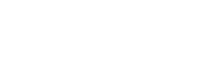 Критерийлік бағалау: дескрипторларға қатысты барлық  оқыту нәтижелерін бағалау (аралық бақылауда және емтихандарда құзіреттіліктің қалыптасуын тексеру).Суммативті бағалау: дәрісханадағы белсенді жұмысы мен қатысуын бағалау; орындаған тапсырмаларын бағалау, СӨЖ, СӨОЖҚорытынды бағалауды есептеу формуласы. Критерийлік бағалау: дескрипторларға қатысты барлық  оқыту нәтижелерін бағалау (аралық бақылауда және емтихандарда құзіреттіліктің қалыптасуын тексеру).Суммативті бағалау: дәрісханадағы белсенді жұмысы мен қатысуын бағалау; орындаған тапсырмаларын бағалау, СӨЖ, СӨОЖҚорытынды бағалауды есептеу формуласы. Критерийлік бағалау: дескрипторларға қатысты барлық  оқыту нәтижелерін бағалау (аралық бақылауда және емтихандарда құзіреттіліктің қалыптасуын тексеру).Суммативті бағалау: дәрісханадағы белсенді жұмысы мен қатысуын бағалау; орындаған тапсырмаларын бағалау, СӨЖ, СӨОЖҚорытынды бағалауды есептеу формуласы. Критерийлік бағалау: дескрипторларға қатысты барлық  оқыту нәтижелерін бағалау (аралық бақылауда және емтихандарда құзіреттіліктің қалыптасуын тексеру).Суммативті бағалау: дәрісханадағы белсенді жұмысы мен қатысуын бағалау; орындаған тапсырмаларын бағалау, СӨЖ, СӨОЖҚорытынды бағалауды есептеу формуласы. Критерийлік бағалау: дескрипторларға қатысты барлық  оқыту нәтижелерін бағалау (аралық бақылауда және емтихандарда құзіреттіліктің қалыптасуын тексеру).Суммативті бағалау: дәрісханадағы белсенді жұмысы мен қатысуын бағалау; орындаған тапсырмаларын бағалау, СӨЖ, СӨОЖҚорытынды бағалауды есептеу формуласы. Критерийлік бағалау: дескрипторларға қатысты барлық  оқыту нәтижелерін бағалау (аралық бақылауда және емтихандарда құзіреттіліктің қалыптасуын тексеру).Суммативті бағалау: дәрісханадағы белсенді жұмысы мен қатысуын бағалау; орындаған тапсырмаларын бағалау, СӨЖ, СӨОЖҚорытынды бағалауды есептеу формуласы. Критерийлік бағалау: дескрипторларға қатысты барлық  оқыту нәтижелерін бағалау (аралық бақылауда және емтихандарда құзіреттіліктің қалыптасуын тексеру).Суммативті бағалау: дәрісханадағы белсенді жұмысы мен қатысуын бағалау; орындаған тапсырмаларын бағалау, СӨЖ, СӨОЖҚорытынды бағалауды есептеу формуласы. Критерийлік бағалау: дескрипторларға қатысты барлық  оқыту нәтижелерін бағалау (аралық бақылауда және емтихандарда құзіреттіліктің қалыптасуын тексеру).Суммативті бағалау: дәрісханадағы белсенді жұмысы мен қатысуын бағалау; орындаған тапсырмаларын бағалау, СӨЖ, СӨОЖҚорытынды бағалауды есептеу формуласы. Критерийлік бағалау: дескрипторларға қатысты барлық  оқыту нәтижелерін бағалау (аралық бақылауда және емтихандарда құзіреттіліктің қалыптасуын тексеру).Суммативті бағалау: дәрісханадағы белсенді жұмысы мен қатысуын бағалау; орындаған тапсырмаларын бағалау, СӨЖ, СӨОЖҚорытынды бағалауды есептеу формуласы. Күтілетін оқу нәтижелері 1-ОН (когнитивті)Пәнді игеру нәтижесінде білім алушы қабілетті бола алады:Қазақстандағы экологиялық мәдениет саласындағы негізгі категориялық-түсініктік аппаратты қолдану  Оқу нәтижелеріне қол жеткізу индикаторлары: 1.1 ОИ Адамзат баласының экологиялық мәдениет тарихын игеруді, қоғамның тұтастығы мен өзара ерекшеліктерін сараптау;1.2 ОИ. Әлемдік мәдениеттегі экологиялық мәдениет қалыптасуы мен дамуының жалпы заңдылықтарын айқындау; мәдениеттің этноаймақтық және ұлттық феномендерін зерттеу және олардың болмыстық ерекшеліктерін анықтау;1.3. ОИ. Экологиялық мәдениет туралы түрлі мәдениеттанулық мектептердің идеяларын, олардың бағыттарын талдау;отандық мәдениет тарихын, оның қазіргі мәселелерін және даму болашағын зерделеу.2-ОН (когнитивті)Әр түрлі кезеңдердегі Қазақстан  экологиялық мәдениет саласындағы негізгі сипаттамаларын талдау2.1 ОИ Қоғамдық өмірдің әр түрлі салаларындағы Қазақстанның  экологиялық мәдениет көріністерін түсіндіру.2.2 ОИ Этномәдениеттердің тарихи өзара әрекет сипатын және әлемдік экологиялық мәдениеттің  әмбебаптану үрдістерін айқындау.2.3 ОИ Қазақстан  экологиялық мәдениет мәселелері бойынша өзінің көзқарастары мен пікірлерін дәйекті түрде жеткізе білу.3- ОН (функционалдық)Ғылыми, оқыту, зерттеу-оқытушылық қызметте пайдалану мақсатында пәнаралық білімді концептуалдандыру және жобалау:; кәсіби қызметте пайда болатын тапсырманы рационалды шешу туралы әр түрлі деректерге әлеуметтік-мәдени сараптама жүргізу3.1 ОИ Қазақстан  экологиялық мәдениет мұрасы мен қазіргі заманғы ғылыми әлем картинасы жайлы жалпы түсінік негізінде тарихи типтердің негізгі сипаттамаларын сараптау.3.2 ОИ Тарихи-мәдени талдау жасағанда Қазақстан  экологиялық мәдениет мұрасы  типологиясының негізгі ұстанымдары мен өлшемдерін қолдану.3.3 ОИ Тарихи даму барысында қалыптасқан маңызды мәдени жетістіктер мен құндылықтар жүйесін бағалау.4 –ОН (функционалдық)Қоғамдағы экологиялық мәдениет)  мәселелерді анықтау, негізгі мәселелерін қалыптастыру және реттеу, ұйымдасқан коммуникацияларды эффективті түрде жүзеге асыру қабілеттілігін және мәдени іс-әрекет саласында қоғамдық қатынастарды қалыптастыру.4.1 ОИ  Қазақстандағы  экологиялық мәдени мәселелер бойынша алынған білімді және ақпараттық-коммуникация, инновациялық технологияларды қолдану арқылы дамушы әлемдегі мәдениеттанулық мәселелерді шығармашылық жолмен анықтау 4.2 ОИ Өзінің әр алуан жетістіктеріне құндылықтық қарым-қатынас қалыптастыру, кәсіби квалификациясын көтеруге дайындау, Қазақстан  экологиялық мәдениет мұрасы мен ескерткіштері туралы мәдениеттанулық талдау әдістерін қолдану.4.3 ОИ Болашақ кәсібінің әлеуметтік маңызын сезіну, жеке ерекшеліктерін дамытуға талпыну, байланыстары динамикасын түсіндіру.5-ОН (жүйелік)  Қазақстанның экологиялық мәдениет мұрасы мен қоғамының  жетістіктерін олардың жасалуының тарихи мәнмәтінін түсіну негізінде бағалау5.1 ОИ Ұлттық және әлемдік деңгейдегі адамзат қоғамының тарихи-мәдени даму заңдылықтарының негізінде Қазақстан  экологиялық мәдениет мұрасының   дамуын сыни тұрғыдан қайта қарастыру.5.2 ОИ Қазақстанның  экологиялық мәдениет мұрасы  туралы әлеуметтік-мәдени бейімделу дағдыларын игеру.5.3 ОИ Қазақстанның  экологиялық мәдениет мұрасы  туралы  бар деректер негізінде мәдениеттанулық түсіндіру мен мәдени қайта ұйымдастыру жүргізу.Апта / модульТақырып атауыОНЖИСағат саныЕң жоғары баллБілім бағ.формасыОнлайн ресурстарСабақты өткізу түрі / платформаІ модуль. Қазақ халқының дәстүрлі мәдениетіндегі экологиялық ұстындарІ модуль. Қазақ халқының дәстүрлі мәдениетіндегі экологиялық ұстындарІ модуль. Қазақ халқының дәстүрлі мәдениетіндегі экологиялық ұстындарІ модуль. Қазақ халқының дәстүрлі мәдениетіндегі экологиялық ұстындарІ модуль. Қазақ халқының дәстүрлі мәдениетіндегі экологиялық ұстындарІ модуль. Қазақ халқының дәстүрлі мәдениетіндегі экологиялық ұстындарІ модуль. Қазақ халқының дәстүрлі мәдениетіндегі экологиялық ұстындарІ модуль. Қазақ халқының дәстүрлі мәдениетіндегі экологиялық ұстындарІ модуль. Қазақ халқының дәстүрлі мәдениетіндегі экологиялық ұстындарІ модуль. Қазақ халқының дәстүрлі мәдениетіндегі экологиялық ұстындарІ модуль. Қазақ халқының дәстүрлі мәдениетіндегі экологиялық ұстындарІ модуль. Қазақ халқының дәстүрлі мәдениетіндегі экологиялық ұстындар1Дәріс 1-2. Экологиялық мәдениет түсінігіОН 1ОН 1ЖИ 1.1.ЖИ 1.1.221.9.-1.101.9.-1.10MS Teams/Zoom- да бейнедәрісMS Teams/Zoom- да бейнедәріс11 практикалық  сабақ.  «Экологиялық  мәдениеттің тарихы және заманауилығы»ОН 1 ОН 1 ЖИ 1.1.ЖИ 1.1.118 Талдау8 Талдау1.4-1.81.4-1.8MS Teams/Zoom да вебинар MS Teams/Zoom да вебинар 2Дәріс 1-2. Экологиялық мәдениет түсінігі 2 практикалық сабақ. Экологиялық мәдениет және өркениетОН1ОН1ЖИ 1.2ЖИ 1.3ЖИ 1.2ЖИ 1.322881.4-1.81.4-1.8MS Teams/Zoom- дабейне дәрісMS Teams/Zoom- да MS Teams/Zoom- дабейне дәрісMS Teams/Zoom- да 2МӨЖ № 1: Экологиялық зерттеуің әдістемесі  СРМ № 1: Культура и экология – 2 неделяОНОНЖИ1.1.ЖИ1.1.1125 Талдау25 Талдау1.4-1.81.4-1.8MS Teams/Zoom да вебинар MS Teams/Zoom да вебинар 3Дәріс 3-4. Қазіргі қоғамның экологиялық мәдениетін зерттеудегі әдістемелік бағыттарОНОНЖИЖИЖИЖИ1.4-1.81.4-1.8MS Teams/Zoom- дабейнедәрісMS Teams/Zoom- дабейнедәріс33 практикалық  сабақ. Экологиялық білім беру  мәдениеті және өркениет түрлері»  ОНОНЖИЖИЖИЖИ881.4.-1.81.4.-1.8MS Teams/Zoom да вебинар MS Teams/Zoom да вебинар 3СРМ № 2:  Типология экологической культуры – 3 неделя25251.4.-1.81.4.-1.8Вебинарв MS TeamsВебинарв MS Teams3 Тақырып бойынша практикалық тапсырмалар  мен бақылау (сұрақтарға жауап беру, жазбаша жұмыстар, шұғыл тестер т.б.).ОН 1ОН 1ЖИ 1.6ЖИ 1.625 Логикалық тапсырма25 Логикалық тапсырма1.4.-1.81.4.-1.8Модуль П Әлемдік мұра мен ескерткіштерМодуль П Әлемдік мұра мен ескерткіштерМодуль П Әлемдік мұра мен ескерткіштерМодуль П Әлемдік мұра мен ескерткіштерМодуль П Әлемдік мұра мен ескерткіштерМодуль П Әлемдік мұра мен ескерткіштерМодуль П Әлемдік мұра мен ескерткіштерМодуль П Әлемдік мұра мен ескерткіштерМодуль П Әлемдік мұра мен ескерткіштерМодуль П Әлемдік мұра мен ескерткіштерМодуль П Әлемдік мұра мен ескерткіштерМодуль П Әлемдік мұра мен ескерткіштерМодуль П Әлемдік мұра мен ескерткіштерМодуль П Әлемдік мұра мен ескерткіштер4Дәріс 3-4. Қазіргі қоғамның экологиялық мәдениетін зерттеудегі әдістемелік бағыттарОН1 ОН1 ЖИ 1.4.ЖИ 1.4.111.4-1.81.4-1.8MS Teams/Zoom- дабейнедәрісMS Teams/Zoom- дабейнедәріс44 Практикалық сабақ. Мәдени экология теориясы және оның негізін салушылар. ОНОНЖИЖИЖИЖИ881.4-1.81.4-1.8MS Teams/Zoom да вебинар MS Teams/Zoom да вебинар 5Дәріс 5-6. Қазақ мәдениетіндегі экологиялық ұстанымдарОНОНЖИЖИЖИЖИ1.4-1.81.4-1.8MS Teams/Zoom- дабейнедәрісMS Teams/Zoom- дабейнедәріс55 ПС  Рәміздік өндіріс тұтыну ретіндеОНОНЖИЖИЖИЖИ881.4-1.81.4-1.85Оқыған материалдың құрылымдық-логикалық сызбасын жасау.ОНОНЖИЖИЖИЖИ551.4-1.81.4-1.8MS Teams/Zoom да вебинар MS Teams/Zoom да вебинар 555АБ 1ОНОНЖИЖИЖИЖИ1001006Дәріс 5-6. Қазақ мәдениетіндегі экологиялық ұстанымдарОНОНЖИЖИЖИЖИ221.4-1.81.4-1.8MS Teams/Zoom- дабейнедәрісMS Teams/Zoom- дабейнедәріс6ПС 6. Экомәдениет және жаһандануСРМ № 3:  Номадизм и экология– 6 неделяОНОНЖИЖИЖИЖИ118 Талдау25 баллов8 Талдау25 баллов1.4-1.81.4-1.8MS Teams/Zoom да вебинар MS Teams/Zoom да вебинар 7Дәріс 7-8. Тұлғаның экологиялық мәдениетінің қалыптасуына әлеуметтік институттардың әсеріОНОНЖИЖИЖИЖИ1.4-1.81.4-1.8MS Teams/Zoom- дабейнедәрісMS Teams/Zoom- дабейнедәріс7ПС 7.Қоғам және медиакоммуникацияОНОНЖИЖИЖИЖИ118 Талдау8 Талдау1.4-1.81.4-1.8MS Teams/Zoom да вебинар MS Teams/Zoom да вебинар 8Дәріс 7-8. Тұлғаның экологиялық мәдениетінің қалыптасуына әлеуметтік институттардың әсеріОНОНЖИЖИЖИЖИ221.4-1.81.4-1.8MS Teams/Zoom- дабейнедәрісMS Teams/Zoom- дабейнедәріс8Практикалық сабақ 8.Торлық қоғам теориясы және синергетикаОНОНЖИЖИЖИЖИ8 Талдау8 Талдау1.4-1.81.4-1.8MS Teams/Zoom да вебинар MS Teams/Zoom да вебинар 8СОӨЖ 3. СӨЖ 3 орындаубойынша консультацияОНОНЖИЖИЖИЖИ55MS Teams/Zoom да вебинар MS Teams/Zoom да вебинар 8СРМ № 4: Антропология и экология– 8 неделяОНОНЖИЖИЖИЖИ25 Логикалық тапсырма25 Логикалық тапсырма1.4-1.81.4-1.89Дәріс 9-10. Тұлғаның экологиялық мәдениетін қалыптастырудың факторларыОНОНЖИЖИЖИЖИ1.4-1.81.4-1.8MS Teams/Zoom- дабейнедәрісMS Teams/Zoom- дабейнедәріс9ПС 9. Мәдени сұхбат және жаһанданудан одан туындайтын процестерОНОНЖИЖИЖИЖИ228 Талдау8 Талдау1.4-1.81.4-1.8MS Teams/Zoom да вебинар MS Teams/Zoom да вебинар 10Дәріс 9-10. Тұлғаның экологиялық мәдениетін қалыптастырудың факторларыОНОНЖИЖИЖИЖИ221.4-1.81.4-1.8MS Teams/Zoom- дабейнедәрісMS Teams/Zoom- дабейнедәріс10ПС 10. Мәдениетаралық коммуникациядағы мәдени құндылықтарОНОНЖИЖИЖИЖИ8 Талдау8 Талдау1.4-1.81.4-1.8MS Teams/Zoom да вебинар MS Teams/Zoom да вебинар 10СОӨЖ 4. СӨЖ 4 орындаубойынша консультацияОНОНЖИЖИЖИЖИ551.4-1.81.4-1.8MS Teams/Zoom да вебинар MS Teams/Zoom да вебинар 10СӨЖ  4  Мәдени экология  және мәдени идентификация мәселелері. Тақырып : Тақырып бойынша практикалық тапсырмалар  мен бақылау (сұрақтарға жауап беру, жазбаша жұмыстар, шұғыл тестер т.б.)ОНОНЖИЖИЖИЖИ25 Проблемалық тапсырма25 Проблемалық тапсырма1.4-1.81.4-1.810СОӨЖ 5. Оқыған материалдың ұрылымдық-логикалық ызбасын асау.ОНОНЖИЖИЖИЖИ10101.4-1.81.4-1.810МТ (MidtermExam)ОНОНЖИЖИЖИЖИ10010011Дәріс 11-12. Тұлғаның экологиялық мәдениетін қалыптастырудың концептуалды моделі ОНОНЖИЖИЖИЖИ1.4-1.81.4-1.8MS Teams/Zoom- дабейнедәрісMS Teams/Zoom- дабейнедәріс11ПС 11.Қазақтың  экологиялық мәдениеті және жаһандану процесіОНОНЖИЖИЖИЖИ118 Талдау8 Талдау1.4-1.81.4-1.8MS Teams/Zoom да вебинар MS Teams/Zoom да вебинар 12Дәріс 11-12. Тұлғаның экологиялық мәдениетін қалыптастырудың концептуалды моделі ОНОНЖИЖИЖИЖИ111.4-1.81.4-1.8MS Teams/Zoom- дабейнедәрісMS Teams/Zoom- дабейнедәріс12ПС . 12. Жаһанданудың экономикалық  және саяси мағынасыОНОНЖИЖИЖИЖИ118Талдау8Талдау1.4-1.81.4-1.8MS Teams/Zoom да вебинар MS Teams/Zoom да вебинар 12СРМ № 5:  Формирование экологической культуры казахов – 12 неделяОНОНЖИЖИЖИЖИ25251.4-1.81.4-1.8MS Teams/Zoom да вебинар MS Teams/Zoom да вебинар 12СӨЖ 5 Мәдение экологиядағы негізгі құндылықтар. Тақырып бойынша практикалық тапсырмалар  мен бақылау (сұрақтарға жауап беру, жазбаша жұмыстар, шұғыл тестер т.б.)ОНОНЖИЖИЖИЖИ25 Проблемалық тапсырма25 Проблемалық тапсырма1.4-1.81.4-1.813Дәріс 13-14. Экологиялық мәдениет дамуының негізгі көрсеткіштері   .ОНЖИЖИЖИЖИ221.4-1.81.4-1.8MS Teams/Zoom- дабейнедәріс.MS Teams/Zoom- дабейнедәріс.13ПС 13. Айналмалы кезеңділік пен толқындық теңселулер туралы идеялар.ОНОНЖИЖИЖИЖИ118 Талдау8 Талдау1.4-1.81.4-1.8MS Teams/Zoom да вебинар MS Teams/Zoom да вебинар 14Дәріс 13-14. Экологиялық мәдениет дамуының негізгі көрсеткіштеріОНОНЖИЖИЖИЖИ111.4-1.81.4-1.8MS Teams/Zoom- дабейнедәрісMS Teams/Zoom- дабейнедәріс14ПС 14.  Экологиядағы шығармашылық инкультурация  тәсілі ретіндеОНОНЖИЖИЖИЖИ118 Талдау8 Талдау1.4-1.81.4-1.8MS Teams/Zoom да вебинарMS Teams/Zoom да вебинар15Дәріс 15. Жастардың экологиялық мәдениетінің деңгейі (әлеуметтік зерттеу негізінде).  ОНОНЖИЖИЖИЖИ111.4-1.81.4-1.8MS Teams/Zoom- дабейнедәрісMS Teams/Zoom- дабейнедәрісПС 15. Синергетикалық экологиялық ұстанымның алғышарттарыОНОНЖИЖИЖИЖИ118 Талдау8 ТалдауMS Teams/Zoom да вебинар MS Teams/Zoom да вебинар СРМ  №: 6 Актуальные проблемы современной экологической культуры– 15 неделяОНОНЖИЖИЖИЖИMS Teams/Zoom да вебинар MS Teams/Zoom да вебинар СӨЖ  6  Ұлттық мәдениет және  эколдогия. Тақырып бойынша практикалық тапсырмалар  мен бақылау (сұрақтарға жауап беру, жазбаша жұмыстар, шұғыл тестер т.б.)ОНОНЖИЖИЖИЖИ25 Талдау25 Талдау1.4-1.81.4-1.8Тест Дәстүрлі қазақ мәдениеті  мұрасы.  ОНОНЖИЖИЖИЖИ10101.4-1.81.4-1.8АБ2100100АптаТақырыптың аталуыСағат саныМаксимум баллпәніпәніпәніпәні12-111022-22 дәріс.  «Экологиялық мәдениет және өркениет»2 практикалық  сабақ. «Экологиялық білім беру  мәдениеті және өркениет түрлері» МӨЖ № 1:Экологиялық зерттеуің әдістемесі«Экологиялық өзінара қатынастық байланыстағы әлеуметтік және психологиялық негіздер»практикалық  сабақ. Психология және экология МӨЖ № 2: Экологиялық зерттеуің әдістемесіне нақты ғылыми және жалпы салыстырмалы мінездеме жасау қажет1102дәріс.   2532-31103252 Модуль: Қазіргі замандағы экологиялық мәдениет2 Модуль: Қазіргі замандағы экологиялық мәдениет2 Модуль: Қазіргі замандағы экологиялық мәдениет2 Модуль: Қазіргі замандағы экологиялық мәдениет44 дәріс. Экологиялық саясатты қалыптастыру2-44 практикалық  сабақ. Саясат және экология11055 дәріс. Заманауи экологиялық мәдениет2-55 практикалық  сабақ. Заманауи экологиялық мәдениет1105АБ № 110066 дәріс. Халақтың экологиялық мәдениетін ұлттық экологиялық саясат бағытында қалаптастыру.2-66 практикалық  сабақ. Заманауи саясат және экология1106МӨЖ № 3:Көшпенділердің экологиялық мәдениет типтері.1577 дәріс. Экологиялық мәдениет типтері2-77 практикалық  сабақ. Қазақстанның экологиялық мәдениет құрылымдары.1107 практикалық  сабақ. Қазақстанның экологиялық мәдениет құрылымдары.13 Модуль: Экологиялық өркениет3 Модуль: Экологиялық өркениет3 Модуль: Экологиялық өркениет3 Модуль: Экологиялық өркениет88 дәріс. Адам және табиғат: мәдениет және экология. 2-88 практикалық  сабақ. ҚР-ның экологиялық мәдениеттегі негізгі мәселелері1108МӨЖ № 4: Адамның мәдени дамуына байланысты копбағытты және бірбағытты дәлелдер келтіріндер және түсіндіріңдер 159-109-10 дәріс. Экологиялық өркениеттің құрылымы4-9-109-10 практикалық  сабақ. ҚР-ның экологиялық мәдениеттегі негізгі мәселелері2209-10МӨЖ № 5:Нақты әдістердің зерттеуіне салыстырмалы мінездеме беріңдер.209-10МТ1009-1011-1211-12 дәріс. Экологиялық мәдени құрылым механизмдері4-11-1211-12 практикалық  сабақ. Экологиялық мәдени құрылым механизмдері2204 Модуль:Қазақстандағы экологиялық мәдениет4 Модуль:Қазақстандағы экологиялық мәдениет4 Модуль:Қазақстандағы экологиялық мәдениет4 Модуль:Қазақстандағы экологиялық мәдениет13-1413-14 дәріс. Экологиялық мәдениеттің қалыптасуындағы тарихи және философиялық негіздер4-13-1413-14 практикалық  сабақ. ҚР-ның экологиялық мәдениеттегі негізгі мәселелері22013-14МӨЖ № 6: . Экологиялық мәдени құрылым механизмдері251515 дәріс. Экологиялық білім процесін ұйымдастырудағы формалары2-1515 практикалық  сабақ. Экологиялық білім процесі11015МӨЖ №7: Экологиялық білім процесін ұйымдастырудағы формалары25152 Аралық бақылау 2100Емтихан 100Барлығы                                                                                            100